Curriculum Vita Dr. Laura Elena O’Dell MontelongoUpdated 3/2024PERSONAL INFORMATION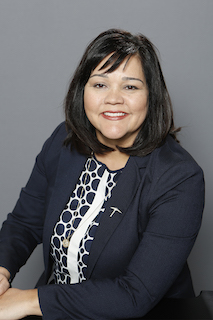 Address for Correspondence: 		The University of Texas at El Paso (UTEP)Department of Psychology 500 W. UniversityEl Paso, TX 79968E-mail: lodell@utep.edu 		Phone: (915) 747-6557 		Websites: http://www.works.bepress.com/laura_odell/https://odelllab.weebly.comEDUCATION1997 			Ph.D., 	Behavioral Neuroscience, Arizona State University, Tempe, AZ1994 			M.A., Behavioral Neuroscience, Arizona State University, Tempe, AZ1992 			B.S., Psychology and Biology, Texas A&M University, College Station, TXPROFESSIONAL POSITIONS2020-present	Associate Vice President for Research, UTEP, El Paso, TX2016-present		Professor, UTEP, Department of Psychology, El Paso, TX2010-2015		Associate Professor, UTEP, Department of Psychology, El Paso, TX2005-2010		Assistant Professor, UTEP, Department of Psychology, El Paso, TX2001-2004	Staff Scientist, Scripps Research Institute, Neuropharmacology, La Jolla, CA1999-2000	Post-Doctoral Fellow, Scripps Research Institute, Neuropharmacology, La Jolla, CA1997-1999	Post-Doctoral Fellow, Amethyst Technologies, Inc., Behavioral Genetics, Scottsdale, AZ AWARDS2017	Research Exemplar Award. This recognition is given by the Professionalism and Integrity in Research Program as part of the Research Exemplar Project. It recognizes individuals who conduct high quality, high-impact research and exemplify professionalism and integrity in research.2008 	Presidential Early Career Award for Scientists and Engineers (PECASE). This award is given by the National Science and Technology Council. The PECASE award is the highest honor bestowed by the U.S. government on outstanding scientists beginning their independent careers. The PECASE award recognizes scientists and engineers who show exceptional potential for leadership and service at the frontiers of scientific knowledge. The awards are conferred by annually at the White House by the president following recommendations from participating agencies. In 2008, 12 persons were selected for the PECASE award.HONORS2016		Outstanding Performer, UTEP Office of Research and Sponsored Projects2016	Excellence in Mentorship Award, National Hispanic Science Network on Drugs of Abuse2015		Faculty Mentor Award, UTEP College of Undergraduate Research Initiatives2012		Outstanding Performer, UTEP Office of Research and Sponsored Projects2008	Outstanding Performer, UTEP Office of Research and Sponsored Projects2006		Outstanding Young Investigator, UTEP College of Liberal ArtsFUNDED GRANTSCurrent Support:Sex Differences and the Influence of Ovarian Hormones on the Mechanisms that Promote Nicotine Withdrawal. Role: Primary Investigator; Agency: NIDA; Type: 1R01DA059359; Total cost: $2,175,200; Period: 02/29/2024–02/28/2028; Goal: To examine the mechanisms that modulate sex differences and the role of ovarian hormones in the behavioral effects of nicotine in rodent models.UTEP FIRST: United Toward Equity and Progress: Faculty Institutional Recruitment for Sustainable Transformation. Role: co-Primary Investigator; Agency: NCI; Type: 5U54CA280922; Total cost: $15,547,552; Period: 06/05/2023–05/31/2028; Goal: This award is part of the NIH Faculty Institutional Recruitment for Sustainable Transformation (FIRST) Program. As the Faculty Development Core co-lead, my role is to support the professional development activities of UTEP FIRST cohort of 6 faculty members.Summer Mentoring And Research Training: Methods In Neuroscience of Drug-Abuse. (SMART MIND). Role: Primary Investigator; Agency: NIDA; Type: 3R25DA033613; Total cost: $641,635; Period: 05/01/2023–04/30/2028; Goal: To enrich the science education and research training of undergraduates and high school teachers with a focus on the neuroscience of drug addiction.Preventative Biomarkers and Potential Pharmacotherapies for Nicotine Use and Diabetes. Role: Primary Investigator; Agency: NIMHD; Type: 1R16GM145551; Total cost: $613,750; Period: 07/06/2022–07/05/2025; Goal: To examine the efficacy of clinically approved medications for diabetes and/or smoking in rodent models of diabetes.Build-out of an Imaging and Behavioral Neuroscience Facility for Hispanic Health Disparities. Role: Co-Primary Investigator; Agency: NIH; Type: C06OD032074; Total cost: $5,077,480; Period: 09/15/2021–09/14/2024; Goal: To expand the Interdisciplinary Research Building for research focused on neuroscience and projects focused on Hispanic health disparities. As the Director of the Behavior core, my role is to support the research activities of the behavioral neuroscience researchers.Previous Support:Stress-induced Nicotine Use and Subsequent Risk of Developing Cancer. Role: Supplement Primary Investigator; Agency: NIMHD; Type: U54MD007592-29S3; Total cost: $226,500; Period: 03/21/2022–02/29/2023; Goal: To support work in the UTEP Border Biomedical Research Center that integrates scientists focused on stress-induced nicotine use and subsequent risk of developing cancer.Supporting Translation of Education and Research in Neuroscience (STERN). Role: Primary Investigator; Agency: El Paso Community Foundation Type: Stern Family Foundation Award; Total cost: $25,000; Period: 11/24/2021–11/23/2023; Goal: To support a collaborative research project and launch the Stern Family Seminar Series between UTEP and Texas Tech University Health Science Center-El Paso. Sex Differences in the Mechanisms that Promote Nicotine Reward and Withdrawal. Role: Primary Investigator; Agency: NIDA; Type: 2R01DA021274; Total cost: $2,175,574; Period: 05/01/2014-04/30/2021; Goal: To examine sex differences in the neurochemical mechanisms that promote the rewarding effects of nicotine and the aversive effects of withdrawal.Sex Differences in the Neurochemical Mechanisms By Which Stress Enhances Nicotine Reward and Withdrawal. Role: Mentor; Agency: NIDA; Type: F31DA046126; Total cost: $507,455; Period: 01/01/2019-12/31/2020; Goal: To support a pre-doctoral trainee (Dr. Kevin Uribe) in research involving the neurochemical mechanisms that promote nicotine use in females. Vulnerability Issues In Drug Abuse: Career And Research Transdisciplinary Training Program (VIDA:CARTT). Role: Primary Investigator; Agency: NIDA; Type: HHSN271201600057C; Total cost: $908,108; Period: 09/30/2016-09/30/2020; Goal: To provide a tailored 2-year research experience and professional development program for underrepresented post-doctoral fellows conducting basic biomedical substance abuse research.Faculty Science and Technology Acquisition and Retention (STARs). Role: Participating Investigator; Agency: University of Texas System; Type: Retention Program; Total cost: $250,000; Period: FY 2016-2018; Goal: This award supports the growth of established research programs in Texas.Insulin Mechanisms of Diabetes-Evoked Enhancement of Nicotine Reward. Role: Co-Investigator; Agency: NIDA; Type: R15DA040130; Total cost: $118,261; Period: 09/01/2015-08/30/2018; Goal: To examine the neurochemical mechanisms by which insulin promotes the rewarding effects of nicotine.Vulnerability Issues in Drug Abuse (VIDA). Role: Co-Investigator on primary project; Agency: NIDA; Type: R24DA029989; Sub-project cost: $168,087; Period: 03/04/2011–03/03/2016; Goal: This award was funded through the Diversity Institution Drug Abuse Research Program (DIDARP). The goal was to build infrastructure and train minority scientists in multidisciplinary approaches to study of drug abuse on the U.S./Mexico border. Our sub-project examined the mechanisms by which stress systems modulate vulnerability to drug abuse in an age- and/or sex-dependent manner.Drugs of Abuse and Remodeling of the Neuronal Cytoskeleton. Role: Co-Investigator; Agency: NIH; Type: Pilot project G12MD007592; Total costs: $25,000; Period: 04/01/2015-03/31/2016; Goal: To examine whether cytoskeletal organization modulates alcohol and nicotine dependence.Diabetes Enhances Susceptibility to the Rewarding Effects of Nicotine. Role: Primary Investigator; Agency: American Diabetes Association; Type: Basic Science Award 7-12-BS-135; Total cost: $345,000; Period: 07/01/2012–06/30/2015; Goal: To examine the neurobiological mechanisms that promote tobacco use vulnerability in rodent models of diabetes. Neural Mechanisms Mediating Enhanced Tobacco Abuse in Diabetic Rats. Role: Primary Investigator; Agency: NIH; Type: Pilot project 5G12RR008124; Total cost: $25,000; Period: 01/01/2012-06/30/2012; Goal: To examine the neurochemical mechanisms that mediate enhanced rewarding effects of nicotine in rodent models of diabetes.Nico-teen: Mechanisms of Nicotine Reward and Withdrawal During Adolescence. Role: Primary Investigator; Agency: NIH; Type: R01DA021274; Total cost: $2,076,387; Period: 08/01/2007-12/31/2013; Goal: To examine the neurochemical mechanisms that mediate age and sex differences to the rewarding and aversive effects of nicotine. This grant was extended for an additional year via the PECASE award.Neurobehavioral Correlates of Nicotine Withdrawal in Adult versus Adolescent Rats. Role: Primary Investigator; Agency: NSF; Type: Support of Mentors and Students Program DUE 04-26266; Total cost: $10,000; Period: 05/01/2005-07/31/2005; Goal: To provide support for a student on a summer research project examining the neural mechanisms of developmental sensitivity to nicotine dependence.Nicotine Self-Administration in an Animal Model. Role: Co-Investigator; Agency: Tobacco-Related Disease Research Program of California; Type: 12RT0099; Total cost: $675,195; Period: 07/01/2003-06/30/2006; Goal: To characterize the acquisition of nicotine self-administration and the transition to dependence under unlimited access conditions in rats.Mechanisms of Developmental Sensitivity to Nicotine Withdrawal. Role: Mentor; Agency: NIDA; Type: F31DA021133; Total cost: $78,495; Period: 06/01/2008-05/31/2011; Goal: To support a pre-doctoral trainee (Dr. Luis Natividad) in his research examining the neurochemical mechanisms that promote greater sensitivity to nicotine dependence in adolescent rats.University of Texas System: Annual Allocation of PUF Reserves Program. Role: Participating Investigator; Agency: Laboratory Equipment Repair and Rehabilitation (LERR) Program; Type: Equipment Grant; Total costs: $500,000; Period: FY 2011; Goals: To provide equipment that will foster collaborations between faculty at UTEP and the UT Health Science Center at San Antonio that are focused on the neural basis of diabetes and drug addiction.Modification of Genes and Behavior by Stress: Enhanced Vulnerability to Addiction. Role: Co-Investigator; Agency: NIH; Type: Pilot project G12RR008124; Total costs: $25,000; Period: 10/01/2010-06/30/2011; Goals: To examine the role of stress in the escalation of methamphetamine self-administration in rats.Minority Neuroscience Training Program; Role: Graduate Student Fellow; Agency: NIMH; Type: T32MH19185; Period: 07/01/1993-08/02/1996; Goal: To characterize the role of dopamine receptor subtypes in the rewarding effects of cocaine in rats.PUBLICATIONSConcha, J.B., Umucu, E., Duarte-Gardea, M., Gonzalez, A.L., Solis, G.R., Loya, A.M., O’Dell, L.E., Mathew, R. (2024). Hispanic serving institution contributing to the training and diversity of the public health and health care workforce. American Journal of Public Health, in press. Ortegon S., Giner, P., Cruz, B., Carcoba, L.M., Clapp, B., Clegg, D.J., and O’Dell L.E. (2023). Effectiveness of pharmacotherapies for diabetes on nicotine, food, and water intake in insulin-resistant rats. Advances in Drug and Alcohol Research, 3: 11812. PMID: 38389818. Martínez, M., Espinoza, V.E., Garcia, V., Uribe, K.P., Negishi, K., Estevao, I.L., Carcoba, L.M., O’Dell, L.E., Khan, A.M., Mendez, I.A. (2023). Withdrawal from repeated nicotine vapor exposure increases somatic signs of physical dependence, anxiety-like behavior, and brain reward thresholds in adult male rats. Neuropharmacology, 240: 109681. PMID: 37611823.Vargas-Medrano, J., Carcoba, L.M., Vidal Martinez., G., Mulla, Z.D., G., Diaz, V., Ruiz-Velasco, A., Alvarez-Primo, F., Colina, G., Iñiguez, S., Thompson, P.M., O’Dell, L.E., and Gadad, B.S. (2023). Sex and diet-dependent gene alterations in human and rat brains with a history of nicotine exposure. Frontiers in Psychiatry, 14: 1104563. PMID: 36846236.Hamdan, J.N., Fonseca, J.S., Flores R.J., Saucedo, S., Miranda-Arango, M., O’Dell, L.E., and Gosselink, K.L. (2022). Early-life adversity increases anxiety-like behavior and modifies synaptic protein expression in a region-specific manner. Frontiers in Behavioral Neuroscience, 16: 1008556. PMID: 36338879.Cruz, B., Castaneda, K.A., Aranda, M., Hinojosa, C.A., Castro-Gutierrez, R., Flores, R.J., Spencer, C.T., Vozella, V., Roberto, M., Gadad, B.S., and O’Dell, L.E. (2022). Alcohol self-administration and nicotine withdrawal alter biomarkers of stress and inflammation and prefrontal cortex changes in Gβ subunits. The American Journal of Drug and Alcohol Abuse, 7: 1-12. PMID:36206520.Espinoza, V.E., Giner, P., Liano, B., Mendez, I.A., and O’Dell, L.E. (2022). Sex and age differences in approach behavior toward a port that delivers nicotine vapor.  Journal of the Experimental Analysis of Behavior, 1-11. PMID:35338651.Cruz, B., Ortegon, S., Giner, P., Matos-Ocasio, F.M., Rodriguez-Crespo, A., Uribe, K.P., Galindo, K.I., Serafine, K.M., Nazarian, A., and O'Dell, L.E. (2021). The emergence of insulin resistance coincides with an increase in the reinforcing effects of nicotine in a sex-dependent manner. Neuropharmacology, 200: 108787. PMID:34571112.Carcoba, L.M., Uribe, K.P., Ortegon, S., Mendez, I.A., DeBiasi, M., and O’Dell, L.E. (2021). Amino acid systems in the interpeduncular nucleus modulate nicotine withdrawal in a sex-dependent manner. Journal of Neuroscience Research, 24826: 1-12. PMID:33751631.O’Dell, L.E., Koob, G.F., and Nazarian, A. (2021). Vulnerability to substance abuse: A consideration of allostatic loading factors. Editorial for a Special Issue of Neuropharmacology, 199: 108767. PMID:34454910.Flores, R.J., Alshbool, F., Giner, P., O’Dell, L.E., and Mendez, I.A. (2021). Exposure to nicotine vapor produced by an electronic nicotine delivery system causes short-term increases in impulsive choice in adult male rats. Nicotine and Tobacco Research, 141: 1-8.  PMID:34232312.Serafine, K.M., O’Dell, L.E., and Zorrilla, E. (2021). Converging vulnerability factors for compulsive food and drug use. Neuropharmacology, 196: 108556. PMID:33862029.Matos, F.M., Espinoza, V.E., Correa-Alfonzo, P., Khan, A.M., and O’Dell, L.E. (2021). Female rats display greater nicotine withdrawal-induced cellular activation of a central portion of the interpeduncular nucleus versus males: A study of Fos immunoreactivity within provisionally assigned interpeduncular subnuclei. Drug and Alcohol Dependence, 221: 108640. PMID:33640680.Cruz, B., Carcoba, L.M., Flores, R.J., Espinoza, E.J., Nazarian, A., and O'Dell, L.E. (2021). Insulin restores the neurochemical effects of nicotine in the mesolimbic pathway of diabetic rats. Journal of Neurochemistry, 156(2):200-211. PMID:32562571.Flores, R.J., Cruz, B., Uribe, K.P., Correa, V.L., Arreguin, M.C., Carcoba, L.M., Mendez, I.A, and O’Dell, L.E. (2020). Estradiol promotes and progesterone reduces anxiety-like behavior produced by nicotine withdrawal in rats. Psychoneuroendocrinology, 119: 104694. PMID:32540678. Richardson, J.R., O'Dell, L.E., and Nazarian, A. (2020). Examination of nicotine and saccharin reward in the Goto-Kakizaki diabetic rat model. Neuroscience Letters. 721: 134802. PMID:32036029.Uribe, K., Correa, V.L., Pinales, B.E., Flores, R.J., Cruz, B., Shan, Z., Bruijnzeel, A.W., Khan, A.M., and O’Dell, L.E. (2020). Overexpression of corticotropin releasing factor in the nucleus accumbens enhances the reinforcing effects of nicotine in female versus male rats. Neuropsychopharmacology, 45: 394-403. PMID:31614362.Correa, V.L., Flores, R.J., Carcoba, L.M., Garcia-Arreguin, M., and O’Dell, L.E. (2019). Sex differences in cholinergic systems in the interpeduncular nucleus following nicotine exposure and withdrawal. Neuropharmacology, 158: 1-10. PMID:31325431.Geste, J., Levin, B., Wilks, I., Pompilus, M., Zhang, X., Esster, K., Febo, M., O'Dell, L.E., and Bruijnzeel, A.W. (2019). Relationship between nicotine intake and reward function in rats with intermittent short versus long access to nicotine. Nicotine and Tobacco Research, 22: 213-223. PMID:30958557.Cruz, B., Flores, R.J., Uribe, K.P., Espinosa, E.J., Spencer, C.T., Serafine, K.M., Nazarian, A., and O'Dell, L.E. (2019). Insulin modulates the strong reinforcing effects of nicotine and changes in insulin biomarkers in a rodent model of diabetes. Neuropsychopharmacology, 44: 1141-1151. PMID:30647447.Flores, R.J., Uribe, K.A, and O’Dell, L.E. (2019). Sex differences in nicotine intravenous self-administration: A meta-analytic review. Physiology and Behavior, 203: 42-50. PMID:29158125Ibias, J., O'Dell, L.E., and Nazarian, A. (2018). Insulin dependent and independent normalization of blood glucose levels reduces the enhanced rewarding effects of nicotine in a rodent model of diabetes. Behavioural Brain Research, 351: 75-82. PMID:29803655.Carcoba, L.M., Flores, R.J., Natividad, L.A., and O’Dell, L.E. (2017). Amino acid modulation of dopamine in the nucleus accumbens mediates sex differences in nicotine withdrawal. Addiction Biology, 23: 1046-1054. PMID:28940989.Pipkin, J.A., Cruz, B., Hinojosa, C.A., Flores, R.J., Carcoba, L.M., Ibarra, M., Francis, W., Nazarian, A., and O’Dell, L.E. (2017). Both nicotine reward and withdrawal are enhanced in a rodent model of diabetes. Psychopharmacology, 234: 1615-1622. PMID:28342091. Gosselink, K.L., D’Arcy, and O’Dell, L.E. (2016). Intermittent vibration increases methamphetamine intake in rats. Journal of Alcoholism, Drug Abuse and Substance Dependence, 2: 5-8.Carcoba, L.M., Torres, O.V., Pipkin, J.A., Ontiveros, T., and O’Dell, L.E. (2016). Insight into the potential factors that promote tobacco use in vulnerable populations. Current Addiction Reports, 3: 27-36.Flores, R.J., Pipkin, J.A., Uribe, K.P., Perez, A., and O’Dell, L.E. (2016). Estradiol promotes the rewarding effects of nicotine in female rats. Behavioural Brain Research, 307: 258-263. PMID:27059334. D’Arcy, C., Luevano, J.E., Miranda, M.M., Pipkin, J.A., Jackson, J.A., Castañeda, E., Gosselink, K.L., and O’Dell, L.E. (2016). Extended access to methamphetamine self-administration up-regulates dopamine transporter levels 72 hours after withdrawal in rats. Behavioural Brain Research, 296: 125-128. PMID:26367473.O’Dell, L.E. and Nazarian, A. (2016). Enhanced vulnerability to tobacco use in persons with diabetes: A behavioral and neurobiological framework. Progress in Neuro-Psychopharmacology and Biological Psychiatry, 65: 288-296. PMID:26092247.Torres, O.V. and O’Dell, L.E. (2016). Stress is a principal factor that promotes tobacco use in females. Progress in Neuro-Psychopharmacology and Biological Psychiatry, 65: 260-268. PMID:25912856.Torres, O.V., Pipkin, J.A., Ferree, P., Carcoba, L.M., and O’Dell, L.E. (2015). Nicotine withdrawal increases stress-associated genes in the nucleus accumbens of female rats in a hormone-dependent manner. Nicotine and Tobacco Research, 17: 422-430. PMID:4432401.O’Dell, L.E., Natividad, L.A., Pipkin, J.A., Roman, F., Torres, I.D., Juardo, J., Torres, O.V., Friedman, T.C., Tenayuca, J.M., and Nazarian, A. (2014). Enhanced nicotine self-administration and suppressed dopaminergic systems in a rat model of diabetes. Addiction Biology, 19: 1006-1019. PMID:23834715.Richardson, J.R, Pipkin, J.A., O’Dell, L.E., and Nazarian, A. (2014). Insulin-resistant rats display enhanced nicotine reward following a high-fat diet regimen. Drug and Alcohol Dependence, 140: 205-207. PMID:24774962.Carcoba, L.M., Orfila, J.E., Natividad, L.A., Torres, O.V., Pipkin, J.A., Ferree, P.L., Castañeda, E., Moss, D., and O’Dell, L.E. (2014). Cholinergic transmission during nicotine withdrawal is influenced by age and pre-exposure to nicotine: Implications for teenage smoking. Developmental Neuroscience, 36: 347-355.  PMID:4125457.Torres, O.V., Walker, E.M., Beas, B.S., and O’Dell, L.E. (2014). Female rats display enhanced rewarding effects of ethanol that are hormone dependent. Alcoholism: Clinical and Experimental Research, 38:108-115. PMID:23909760.O’Dell, L.E. and Torres, O.V. (2014). A mechanistic hypothesis of the factors that enhance vulnerability to nicotine use in females. Neuropharmacology, 76:566-580. PMID:23684991.Natividad, L.A., Torres, O.V., Friedman, T.C., and O’Dell, L.E. (2013). Adolescence is a period of development characterized by short- and long-term vulnerability to the rewarding effects of nicotine and reduced sensitivity to the anorectic effects of this drug. Behavioural Brain Research, 257:275-285. PMID:24120402.Torres, O.V., Gentil, L., Natividad, L.A., Carcoba, L.M., and O’Dell, L.E. (2013). Behavioral, biochemical and molecular indices of stress are enhanced in female versus male rats experiencing nicotine withdrawal. Frontiers in Addictive Disorders and Behavioral Dyscontrol, 4:1-12.  PMID:23730292.Natividad, L.A., Buczynski, M.W., Parsons, L.H., Torres, O.V., and O’Dell, L.E. (2012). Adolescent rats are resistant to adaptations in excitatory and inhibitory mechanisms that modulate mesolimbic dopamine during nicotine withdrawal. Journal of Neurochemistry, 123:578-588. PMCID:3472122.Tejeda, H.A., Natividad, L.A., Orfila, J.E., Torres, O.V., and O’Dell, L.E. (2012). Dysregulation of kappa-opioid receptor systems by chronic nicotine modulate the nicotine withdrawal syndrome in an age-dependent manner. Psychopharmacology, 224:289-301. PMID:22659976.Mangubat M., Lutfy, K., Lee, M.L., Pulido, L., Stout, D., Davis, R., Seasholtz, S., Sinha-Hikim, A., Sinha-Hikim, I., O’Dell, L.E., Lyzlov, A., Liu, Y., and Friedman, T.C. (2012). Effect of nicotine on body composition. Journal of Endocrinology, 212:317-326. PMCID:3444240.O’Dell, L.E. (2011). Nico-teen: Neural substrates that mediate adolescent tobacco abuse. Neuropsychopharmacology, Hot Topics issue, 36:356-357. PMCID:3055509.Vuong, C., Van Uum, S.H.M., O’Dell, L.E., Lutfy, K., and Friedman, T.C. (2010). The effects of opioids and opioid analogues on animal and human endocrine systems. Endocrine Reviews, 31:98–132. PMID:19903933.Natividad, L.A., Tejeda, H.A., Torres, O.V., and O’Dell, L.E. (2010). Nicotine withdrawal produces a decrease in extracellular levels of dopamine in the nucleus accumbens that is lower in adolescent versus adult male rats. Synapse. 64:136-145. PMID:19771590.Abdallah, L., Bonasera, S.J., Hopf, W., O’Dell, L.E., Giorgetti, M., Jongsma, M., Carra, S., Esposito, E., Parsons, L.H., Bonci, A., and Tecott, L.H. (2009). Impact of 5-HT2C receptor null mutation on physiology and behavior associated with nigrostriatal dopamine pathway function. The Journal of Neuroscience, 29:8156-8165. PMID:3077993.Torres, O.V., Natividad, L.A., Tejeda, H.A., Van Weelden, S.A., and O’Dell, L.E. (2009). Female rats display dose-dependent differences to the rewarding and aversive effects of nicotine in an age-, hormone-, and sex-dependent. Psychopharmacology, 206:303–312. PMID:19629450.Francesconi, W., Berton, F., Repuente-Canonigo, V., Hagihara, K., Thurbon, D., Lekic, D., Specio, S., Greenwell, T., Chen, S., Rice, K., Richardson, H.N., O’Dell, L.E., Zorrilla, E., Morales, M., Koob, G.F., and Sanna, P.P. (2009). Protracted withdrawal from alcohol and drugs of abuse impairs long-term potentiation of intrinsic excitability in the juxtacapsular bed nucleus of the stria terminalis. The Journal of Neuroscience, 29:5389-5401. PMID:19403807.O’Dell, L.E., and Khroyan, T.V. (2009). Rodent models of nicotine reward: What do they tell us about tobacco abuse in humans? Pharmacology, Biochemistry and Behavior, 91: 481-488. PMID:2646496O’Dell, L.E. (2009). A psychobiological framework of the substrates that mediate nicotine use during adolescence. Neuropharmacology, 56:263-278. PMID:18723034.Richardson, H.N., Lee, S.Y., O’Dell, L.E., Koob G.F., and Rivier, C.L. (2008). Alcohol self-administration acutely stimulates the hypothalamic-pituitary-adrenal (HPA) axis, but alcohol dependence leads to a dampened neuroendocrine state. European Journal of Neuroscience, 28:1641-1653. PMID:18979677.Torres, O.V., Natividad, L.A., Tejeda, H.A., and O’Dell, L.E. (2008). Enhanced vulnerability to the rewarding effects of nicotine during the adolescent period of development. Pharmacology, Biochemistry and Behavior, 90:658-663. PMID:18571223.Roberto, M., Gilpin, N.W., O’Dell, L.E., Cruz, M.T., Morse A.C., Siggins, G.R., and Koob G.F. (2008). Cellular and behavioral interactions of gabapentin with alcohol dependence. Journal of Neuroscience, 28:5762-5571. PMID:2493536.Specio, S.E., Wee, S., O’Dell, L.E., Boutrel, B., Zorrilla, E.Z., and Koob, G.F. (2008). CRF1 receptor antagonists attenuate escalated cocaine self-administration in rats. Psychopharmacology, 196:473-482. PMID:2769571.George, O., Ghozland S., Azar M.R., O’Dell, L.E., Zorrilla, E.P., Parsons, L.H., Richardson, H.N., and Koob, G.F. (2007). CRF–CRF1 system activation mediates withdrawal-induced increases in nicotine self-administration in nicotine-dependent rats. (2007). Proceedings of the National Academy of Sciences, 104:17198-17203. PMID:17921249.Markou, A., Bruijnzeel, A.W., Parsons, L.H., Goldberger, B.A., Koob, G.F., and O’Dell, L.E. (2007). Diminished nicotine withdrawal in adolescent rats: implications for vulnerability to addiction. Biological Psychiatry, 61:191S. PMID:16598454.Thorsell, A., Rapunte-Canonigo, V., O’Dell, L.E., Chen, S.A., King, A.R., Lekic, D., Koob G.F., and Sanna, P.P. (2007). Viral vector-induced amygdala NPY overexpression reverses increased alcohol intake caused by repeated deprivations in Wistar rats. Brain, 130:1330-1337. PMID:2749684.O’Dell, L.E., Torres, O.V., Natividad, L.A., and Tejeda, H.A. (2007). Adolescent nicotine exposure produces less affective measures of withdrawal relative to adult nicotine exposure in male rats. Neurotoxicolgy and Teratology, 29:17-22. PMID:2846728.O’Dell, L.E., and Koob G.F. (2007). Nicotine deprivation effect in rats with intermittent 23-hour access to intravenous nicotine self-administration. Pharmacology, Biochemistry and Behavior, 86:346-353. PMID:17292952.O’Dell, L.E., Chen, S.A., Specio, S.E., Paterson, N.E., Balster, R.L., Markou, A., E.P. Zorilla, and Koob, G.F. (2006). Extended access to nicotine self-administration leads to dependence: Circadian measures, withdrawal measures, and extinction behavior in rats. Journal of Pharmacology and Experimental Therapeutics, 320:180-193. PMID:17050784.O’Dell, L.E., Manzardo, A., Polis, I., Stouffer, D.G., and Parsons L.H. (2006). Biphasic alterations in serotonin1B (5-HT1B) receptor function during abstinence from extended cocaine self-administration.  Journal of Neurochemistry, 99:1363-1376. PMID:17074068.Funk, C.K. O’Dell, L.E., Crawford, E.L., and Koob, G.F. (2006). Corticotropin-releasing factor within the central nucleus of the amygdala mediates enhanced ethanol self-administration in ethanol-dependent rats during withdrawal. Journal of Neuroscience, 26:11324-11332. PMID:17079660.Frantz, K.J., O’Dell, L.E., and Parsons, L.H. (2006). Behavioral and neurochemical responses to cocaine in periadolescent and adult rats. Neuropsychopharmacology, 32:625-637. PMID:16794567Chen, S.A., O’Dell, L.E., Lerner, K., Hoefer, M., Zorrilla, E.P., and Koob, G.F. (2006). Unlimited access to heroin self-administration: Independent motivational markers of opiate dependence. Neuropsychopharmacology, 31:2692-2707. PMID:16452993.O’Dell, L.E., Bruijnzeel, A.W., Smith, R.T., Parsons, L.H., Merves, M.L., Goldberger, B.A., Koob, G.F., and Markou, A. (2006). Diminished nicotine withdrawal in adolescent rats:  Implications for vulnerability to addiction. Psychopharmacology, 186:612-619. PMID:16598454.O’Dell, L.E., Purdy, R.H., Covey, D.F., Richardson, H.N., Roberto, M., and Koob, G.F. (2005). Epipregnanolone and a novel synthetic neuroactive steroid reduce alcohol self-administration in rats. Pharmacology, Biochemistry and Behavior, 81:543-550. PMID:15950269.Breese, G.R., Chu, K., Dayas, C.V., Funk, D., Knapp, D.J., Koob, G.F., Le, A.D., O’Dell, L.E., Overstreet, D.H., Roberts, A.J., Sinha, R., Valdez, G.R., and Weiss, F. (2005). Stress enhancement of craving during sobriety: A risk for relapse. Alcoholism: Clinical and Experimental Research, 29:185-195. PMID:15714042.O’Dell, L.E., Roberts, A.J., Smith, R.T., and Koob, G.F. (2004). Enhanced operant self-administration of alcohol in Wistar rats receiving intermittent versus continuous alcohol vapor exposure. Alcoholism: Clinical and Experimental Research, 28:1676-1682. PMID:15547454.O’Dell, L.E., and Parsons, L.H. (2004). Serotonin1B receptors in the ventral tegmental area modulate cocaine-induced elevations of dopamine release in the nucleus accumbens. Journal of Pharmaceutical and Experimental Therapeutics, 11(2):711-719. PMID:15226384.O’Dell, L.E., Bruijnzeel, A.W., Ghozland, S., Markou, A. and Koob, G.F. (2004). Nicotine withdrawal in adolescent and adult rats. In: R.E. Dahl and L.P. Spear (Eds.), Annals of the New York Academy of Sciences (series title: Adolescent Brain Development: Vulnerabilities and Opportunities) New York Academy of Sciences, New York, 1021:167-174. PMID:15251887.Koob, G.F., Ahmed, S.H., Boutrel, B., Chen, S.A., Kenny, P.J., Markou, A., O’Dell, L.E., Parsons, L.H., and Sanna, P. (2004). Neurobiological mechanisms in the transition from drug use to drug dependence, Neuroscience and Biobehavioral Reviews, 27:739-749. PMID:15019424.O’Dell, L.E., Alomary, A.A., Vallee, M., Koob, G.F., Fitzgerald, R.L., and Purdy, R.H.  (2004). Ethanol-induced increases in neuroactive steroids in the rat brain and plasma are absent in adrenalectomized and gonadectomized rats. European Journal of Pharmacology, 484:241-247. PMID:14744609.Alomary, A.A., Vallee, M., O’Dell, L.E., Koob, G.F., Purdy, R.H., and Fitzgerald, R.L. (2003). Acutely administered ethanol participates in testosterone synthesis and increases testosterone in the rat brain. Alcoholism: Clinical and Experimental Research, 27:38-43. PMID:12544003.Rocha, B.A., Goulding E.H., O’Dell, L.E., Mead A.N., Coufal N.G., Parsons L.H., and Tecott L.H. (2002). Enhanced locomotor, reinforcing, and neurochemical effects of cocaine in serotonin 5-hydroxytryptamine 2C receptor mutant mice. The Journal of Neuroscience, 22: 10039-10045. PMID:12427861.O’Dell, L.E., Li, R., Kreifeldt, M.J., George, F.R., and Ritz, M.C. (2000). Molecular mechanisms mediating genetic sensitivity to cocaine-induced convulsions. Brain Research, 863:213-224. PMID:10773209.O’Dell, L.E., Kreifeldt, M.J., George, F.R., and Ritz, M.C. (2000). The role of serotonin2 receptors in mediating cocaine-induced convulsions. Pharmacology, Biochemistry and Behavior, 65:677-681. PMID:10764922.O’Dell, L.E., George, F.R., and Ritz, M.C. (2000). Antidepressant drugs appear to enhance cocaine-induced toxicity. Experimental and Clinical Psychopharmacology, 8:133-141. PMID:10743914.O’Dell, L.E., Kreifeldt, M.J., George, F.R., and Ritz, M.C. (1999). Serotonin2C receptors appear to mediate genetic sensitivity to cocaine-induced convulsions. Psychopharmacology, 146:313-319.  PMID:10541732.O’Dell, L.E., Sussman, A.N., Meyer, K.L., and Neisewander, J.L. (1999). Behavioral effects of psychomotor stimulant infusions into amygdaloid nuclei. Neuropsychopharmacology, 20:591-602. PMID:10327428.Tran-Nguyen, L.T.L., Fuchs, R.A., Coffey, G.P., Baker, D.A., O’Dell, L.E., and Neisewander, J.L. (1998). Time-dependent changes in cocaine-seeking behavior and extracellular dopamine levels in the amygdala during cocaine withdrawal. Neuropsychopharmacology, 19:48-59. PMID:9608576.Neisewander, J.L., Fuchs, R.A., O’Dell, L.E., and Khroyan, T.V. (1998). Effects of SCH-23390 on dopamine D1 receptor occupancy and locomotion produced by intra-accumbens cocaine infusion. Synapse, 30:194-204. PMID:9723789.Neisewander, J.L., O’Dell, L.E., Tran-Nguyen, L.T.Y., Castañeda E., and Fuchs, R.A. (1996). Dopamine overflow in the nucleus accumbens during extinction and reinstatement of cocaine self-administration behavior. Neuropsychopharmacology, 15:506-514. PMID:8914124.Baker, D.A., Khroyan, T.V. O’Dell, L.E., Fuchs, R.A., and Neisewander, J.L. (1996). Differential effects of intra-accumbens sulpiride on cocaine-induced locomotion and conditioned place preference. Journal of Pharmacology and Experimental Therapeutics, 279:392-401. PMID:8859018O’Dell, L.E., Khroyan, T., and Neisewander, J.L. (1996). Dose-dependent characterization of the rewarding and stimulant properties of cocaine across intraperitoneal and intravenous routes of administration. Psychopharmacology, 123:144-153. PMID:8747937. Neisewander, J.L., O’Dell, L.E., and Redmond, J. (1995). Localization of dopamine receptor subtypes occupied by intra-accumbens administration of selective antagonists that reverse cocaine-induced locomotion. Brain Research, 671:201-212. PMID:7743209.EDITED BOOK CHAPTERSFlores, R.J., Cruz, B., Uribe, K.P., Carcoba, L.M., and O’Dell, L.E. (2018). Sex differences and the role of ovarian hormones in the behavioral effects of nicotine in rodent models In: Becker, J.B., Tollkuhn, J., editors. Sex Differences in the Brain: Balancing Sex in Preclinical Research, 59-67.Pipkin, J.A., Ontiveros, T., Carcoba, L.M., and O’Dell, L.E. (2016). Enhanced tobacco use vulnerability in adolescents, females, and persons with diabetes. In: Hall, F.S., Young, J.W., and Der-Avakian, A., editors. Negative Affective States and Cognitive Impairments in Nicotine Dependence, 71-90.ABSTRACTSGarcia, V., Khan, A.M., O’Dell, L.E., Mendez, I.A. Effects of repeated nicotine vapor exposure and cessation on intracranial self-stimulation brain reward thresholds in adult male and female rats. American College on Neuropsychopharmacology, 2023.Espinoza, V.E., Giner, P., Carreon, A.S., Mendez, I.A., and O’Dell, L.E. Adolescent sex differences in the brain mechanisms underlying the behavioral effects of nicotine vapor. Behavior, Biology, and Chemistry, 2023.Ortegon S., Giner, P., Carcoba, L.M., and O’Dell L.E. Effects of treatments for metabolic syndrome on excessive nicotine intake in diabetic rats. Behavior, Biology, and Chemistry, 2023. Giner, P., Espinoza V.E., Ortegon S., Mendez I.A., and O’Dell L.E. Characterization of nicotine withdrawal severity across the estrous cycle in female rats. Behavior Biology, and Chemistry, 2023.Espinoza, V.E., Giner, P., Carreon, A.S., Mendez, I.A., and O’Dell, L.E. Adolescent sex differences in the brain mechanisms underlying the behavioral effects of nicotine vapor. Society for Research on Nicotine and Tobacco, 2023.Ortegon S., Giner P., Carcoba, L.M., and O’Dell L.E. Effects of treatments for metabolic syndrome on excessive nicotine intake in diabetic rats. Society for Research on Nicotine and Tobacco, 2023. Giner, P., Espinoza V.E., Ortegon S., Mendez I.A., and O’Dell L.E. Characterization of nicotine withdrawal severity across the estrous cycle in female rats. Society for Research on Nicotine and Tobacco, 2023.  Carcoba, L.M., Jimenez, V., Vargas-Medrano, J. Gomez, H.R. Diaz, V.M., Thompson, P.M., O’Dell, L.E., Gadad, B.S. Sex- and diet-dependent gene alteration of neuronal markers in nicotine-exposed humans and rats. National Hispanic Science Network, 2022.Giner P., Maynez-Anchondo L., Ortegon, S., Flores R.J., Liley A.E., Uribe K.P., Frietze G.A., O’Dell L.E., Simon N.W., Mendez I.A. Nicotine vapor exposure causes short term increases in impulsive and risky choice in adult male rats. National Hispanic Science Network, 2022.Diaz, V., Gomez, H.R., Vargas-Medrano, J., Jimenez, V.M., Carcoba, L., O’Dell, L.E., Thompson, P.M., and Gadad, B.S. Sex- and diet-dependent gene alteration of biological markers in nicotine-exposed humans and rats. Society of Biological Psychiatry, 2022.Espinoza, V.E., Matos, F.L., Correa, P., Liano, I., Khan, A.M., and O’Dell, L.E. Sex differences in behavior and neural activation patterns in the interpeduncular nucleus following withdrawal from nicotine vapor inhalation. Behavior, Biology, and Chemistry, 2022.Ortegon S., Giner P., Cruz B., Matos-Ocasio F., Rodriguez A., Uribe K. P., Galindo K. G., Serafine K. M., Nazarian A. and O'Dell L.E.  Female rats display greater increases in the reinforcing effects of nicotine following chronic high-fat diet feeding. Behavior, Biology and Chemistry, 2022.Giner P., Ortegon S., and O’Dell L.E. Examination of pharmacotherapies for nicotine use in a rodent model of diabetes Behavior, Biology and Chemistry, 2022.Liano, I., Espinoza, V.E., Giner, P., Mendez, I.A., O’Dell, L.E. Sex differences in approach behavior toward a port that delivers nicotine plumes in an electronic vapor inhalation system. Behavior, Biology, and Chemistry, 2022. Espinoza, V.E., Matos, F.L., Correa, P., Khan, A.M., and O’Dell, L.E. Female rats display greater nicotine withdrawal-induced cellular activation of a central portion of the interpeduncular nucleus versus males. Society for Neuroscience, 2021.Espinoza, V.E., Matos, F.L., Correa, P., Khan, A.M., and O’Dell, L.E. Female rats display greater nicotine withdrawal-induced cellular activation of a central portion of the interpeduncular nucleus versus males. National Hispanic Science Network on Drug Abuse, 2021.Ortegon S., Cruz B., Rodriguez-Crespo A., Barraza D. L., Matos F., and O’Dell L.E. High-fat diet feeding induces insulin resistance and greater enhancement of the reinforcing effects of nicotine in female versus male rats. National Hispanic Science Network on Drug Abuse, 2021.Liano, I., Espinoza, V.E., Matos, F.L., Khan, A.M., and O’Dell, L.E. Examination of sex differences produced by chronic nicotine vapor in rats. UTEP COURI Summer Research Symposium, 2021.Ortegon S., Cruz B., Giner P., Rodriguez-Crespo A., Barraza D. L., Matos F., and O’Dell L.E. Insulin resistance enhances the reinforcing effects of nicotine in a sex-dependent manner. UTEP COURI Summer Research Symposium, 2021.Martinez, M., Espinoza, V., Lira, O., Giner, P., Uribe, K.P., Matos, F.L., O'Dell, L.E., and Mendez, I.A. Blocking nicotinic receptors following repeated nicotine vapor exposure induces withdrawal and anxiety-like behavior in rats. Society for Neuroscience Global Connectome, 2020. Zareei Chaleshtori, S., Matos, F.L., Espinoza, V., Correa, P., Correa, V., Carcoba, L., Mendez, I.A., Khan, A., and O'Dell, L.E. Female rats display greater neuronal activation in the interpeduncular nucleus during nicotine withdrawal than males. UTEP COURI Spring Symposium, 2020.Ortegon S., Cruz B., Matos-Ocasio F., Rodriguez-Crespo A., Uribe K. P., Galindo K. I., Serafine K. M., Nazarian A., & O'Dell L.E. (2020) Insulin resistance enhances the reinforcing effects of nicotine in a sex-dependent manner. (2020). Society for Neuroscience, 2020.Ortegon, S., Cruz, B., Rodriguez-Crespo, A., Matos, F., Galindo, K., Serafine, K.M., Nazarian, A., and O'Dell, L.E. Insulin resistance enhances the reinforcing effects of nicotine in female versus male rats. National Hispanic Science Network on Drug Abuse, 2020. Martinez, M., Flores, R.J., Lira, O., Uribe, K.P., Matos, F.L., Espinoza, V., Giner, P., O'Dell, L.E., and Mendez, I.A. Effects of repeated nicotine vapor exposure on withdrawal and anxiety-like behavior. National Hispanic Science Network on Drug Abuse, 2020. Espinosa, V.E., Matos, F., Correa, P., Correa, V., Carcoba, L.M., Mendez, IA., Khan, A.M., and O’Dell, L.E. Female rats display greater neuronal activation in the interpenduncular nucleus during nicotine withdrawal than males. National Hispanic Science Network on Drug Abuse, 2020. Espinoza, V.E., Matos, F., Correa, P., Correa, V.L., Carcoba, L.M., Iñiguez, S.D., Zavala, A.R., and O’Dell, L.E. Female rats display greater neuronal activation in the interpeduncular nucleus during nicotine withdrawal than males. Behavior, Biology and Chemistry, 2020. Rodriguez-Crespo, A., Cruz, B., Ortegon, S., Barraza, D.L., Matos, F., and O’Dell, L.E. Female and male rats display similar increases in the reinforcing effects of nicotine and food in rodent models of diabetes. Behavior, Biology and Chemistry, 2020. Giner, P., Flores, R.J., Miramontes, T.G., O’Dell, L.E., Mendez, I.A. The effects of nicotine vapor exposure on impulsive choice. Behavior, Biology and Chemistry, 2020.Martinez, M., Flores, R.J., Lira, O., Uribe, K.P., Matos, F.L., Espinoza, V., Giner, P., O'Dell, L.E., Mendez, I.A. Effects of Repeated Nicotine Vapor Exposure on Withdrawal and Anxiety-Like Behavior. Behavior, Biology and Chemistry, 2020. Cruz, B., Carcoba, L.M., Flores, R.J., Nazarian, A., and O'Dell, L.E. Insulin restores the neurochemical effects of nicotine in the mesolimbic pathway of diabetic rats. Behavior, Biology and Chemistry, 2020. Matos, F., Correa, P., Correa, V., Carcoba, L.M., Iñiguez, S.D., Zavala, A.R., and O'Dell, L.E. Female rats display greater neuronal activation in the interpeduncular nucleus during nicotine withdrawal than males. Society for Neuroscience, 2019.Cruz, B., Espinoza, E., Carcoba, L.M., Nazarian, A., and O'Dell, L.E. Insulin normalizes the decrements in dopamine transmission observed in diabetic rats. Society for Neuroscience, 2018. Garcia-Arreguin, M., Correa, V.L., Flores, R.J., and O’Dell, L.E. Sex differences in gene expression of nicotinic acetylcholine receptor (nAChr) subunits in the interpeduncular nucleus of female and male rats experiencing nicotine withdrawal. Society for Neuroscience, 2018. Flores, R.J., Uribe, K., Cruz, B., Correa, V., Carcoba, L.M., and O'Dell, L.E. Sex differences and ovarian hormone levels influence the nicotine withdrawal syndrome in rats. Society for Neuroscience, 2018.Uribe, K., Flores, R.J., Correa, V., and O’Dell, L.E. Overexpression of a stress peptide in the nucleus accumbens selectively increases nicotine self-administration in female versus male rats. Society for Neuroscience, 2018. Correa, V., Carcoba, L.M., Flores, R.J., Garcia-Arreguin, M., and O’Dell, L.E. Sex differences in GABAergic transmission in the interpeduncular nucleus during nicotine withdrawal. Behavior, Biology and Chemistry, 2018. Flores, R.J., Uribe, K., and O’Dell, L.E., A meta-analytic review of sex differences in nicotine intravenous self-administration. Behavior, Biology and Chemistry, 2018. Cruz, B., Flores R.J., Martinez, D., Lopez, A., Espinoza, E., Hinojosa, C., Spencer, C.T., and O'Dell, L.E. Prolonged alcohol and nicotine exposure suppresses inflammatory markers and stress hormone levels. Society for Neuroscience, 2017. Flores, R.J., Uribe, K.P., Cruz, B., Correa, V., Carcoba, L.M., Lopez, A., and O’Dell, L.E. Sex differences and the role of ovarian hormones in nicotine withdrawal in rats. Society for Neuroscience, 2017.Ibias, J., O’Dell, L.E., and Nazarian, A. Blood glucose normalization reduces the enhanced rewarding effects of nicotine in diabetic rats. Society for Neuroscience, 2017.Hamdan, J.N., Saucedo, S., Lodoza, G.A., Sierrra, J.A., O’Dell, L.E., and Gosselink, K.L. Vulnerability to addiction is increased by early life stress: Dopaminergic effects and synaptic plasticity. Society for Neuroscience, 2017.Palacios, C., Castañeda, K., Ramirez, M., Pipkin, J.A., Cruz, B., Miranda, M., O’Dell, L.E., and Roychowdhury, S. Nicotine exposure alters neuronal cytoskeleton by the Gbeta/pGSK3-mediated pathway. American Society of Cell Biology, 2017.Rosa, C., Carcoba, L.M., Cruz, B., Flores, R.J., Correa, V., and O’Dell, L.E. Methods in behavioral neuroscience research. UTEP COURI Summer Research Symposium, 2017.Hendricks, G.G., Flores, R.J., Uribe, K., Cruz, B., Correa, V., Carcoba, L.M., and O’Dell, L.E. Sex differences and hormonal fluctuations during the estrous cycle influence nicotine withdrawal in rats. UTEP COURI Summer Research Symposium, 2017.Uribe, K., Flores, R.J., Bruijnzeel, A., and O’Dell, L.E. Overexpression of a stress peptide in the nucleus accumbens increases nicotine self-administration in female rats in a sex- and ovarian-hormone dependent manner. American Psychological Association, 2017.Correa, V., Flores, R.J., Cruz, B., and O’Dell, L.E. Sex differences in neuroinflammation and wound healing produced by nicotine withdrawal. NIDA Diversity Supplement Meeting, 2017.Uribe, K., Flores, R.J., Bruijnzeel, A., and O’Dell, L.E. Overexpression of a stress peptide in the nucleus accumbens increases nicotine self-administration in female rats. NIDA Diversity Supplement Meeting, 2017.Ibias, J., O’Dell, L.E., and Nazarian, A. Blood glucose normalization reduces the enhanced rewarding effects of nicotine in diabetic rats. Organization for the Study of Sex Differences, 2017.Cruz, B., Pipkin, J.A., Flores, R.J., Hinojosa, C.A., Carcoba, L.M., Nazarian, A., and O’Dell, L.E. Both nicotine reward and withdrawal are enhanced in a rodent model of diabetes. National Hispanic Science Network on Drug Abuse, 2017. Carcoba, L.M., Flores, R.J., and O’Dell, L.E. Examination of the neurochemical mechanisms that modulate sex differences in nicotine withdrawal. National Hispanic Science Network on Drug Abuse, 2017. Flores, R.J., Uribe, K.A, Cruz, B., Correa V., Carcoba, L.M., and O’Dell, L.E. Examination of sex differences and the role of ovarian hormones in the expression of nicotine withdrawal in rats. National Hispanic Science Network on Drug Abuse, 2017.Geste, J.R., Jagnarine, D., Levin, B., Wilks, I., O’Dell, L.E., and Bruijnzeel, A.W. Relationship between nicotine intake and reward function in rats in an extended access paradigm. University of Florida Research Day, 2017. Castro, R., Castaneda, K., Varela, J., Cruz, B., O’Dell, L.E., and Roychowdhury, S. Chronic alcohol exposure disrupts cytoskeletal organization in brain reward pathways. Posters on the Hill U.S. Congressional Meeting, 2017.Hamden, J.N., Saucedo, S., Lodoza, G.A., Sierra-Fonseca, J.A., O’Dell, L.E., and Gosselink, K.A. Effects of maternal separation on vulnerability to methamphetamine and synaptic plasticity. Society for Neuroscience, 2016.Cruz, B., Pipkin, J.A., Martinez, R., Hinojosa, C.A., Torres, O.V., Nazarian, A., and O’Dell, L.E. Insulin normalizes the strong rewarding effects of nicotine observed in hypoinsulinemic rats. Society for Neuroscience, 2016.Flores, R.A., Uribe, K.A., Carcoba, L.M., and O’Dell, L.E. Examination of the neurochemical mechanisms that modulate sex differences in nicotine withdrawal. Society for Neuroscience, 2016.Hinojosa, C., and O’Dell, L.E. Characterization of nicotine reward and withdrawal in diabetic rats. Posters on the Hill U.S. Congressional Meeting, 2016.Flores, R.J., Pipkin, J.A., Perez, A., Uribe, K., and O’Dell, L.E. The ovarian hormone estradiol promotes the rewarding effects of nicotine in female rats. Behavior, Biology and Chemistry, 2016. Cruz, B., Pipkin, J.A., Hinojosa, C., Torres, O.V., Nazarian, A., and O’Dell, L.E. Insulin normalizes the strong rewarding effects of nicotine and insulin-related proteins in diabetic rats. Behavior, Biology and Chemistry, 2016.Ibarra, M., Pipkin, J.A., Garcia-Hernandez, R.E., Loveless, K.W., Edwards, V., Martinez, R.D., and O’Dell, L.E. Negative affect produced by nicotine withdrawal is enhanced in diabetic rats. UTEP COURI Summer Research Symposium, 2015.Loveless, K.W., Pipkin, J.A., Garcia-Hernandez, R.E., Ibarra, M., Martinez, R.D., Edwards, V., and O’Dell, L.E. Insulin modulates the strong rewarding effects of nicotine in diabetic rats. UTEP COURI Summer Research Symposium, 2015.Ontiveros, T., Pipkin, J.A., and O’Dell, L.E. Artistic representation of enhanced tobacco use in vulnerable populations. UTEP COURI Summer Research Symposium, 2015.Garcia-Hernandez, R.E., Pipkin, J.A., Hinojosa, C.A., Ibarra, M., Edwards, V., Loveless, K.W., and O’Dell, L.E. Diabetic rats display enhanced rewarding effects of nicotine and aversive effects of withdrawal from this drug. UTEP COURI Summer Research Symposium, 2015.Carcoba, L.M and O’Dell, L.E. Nicotine withdrawal produces an increase in extracellular levels of GABA in the nucleus accumbens that is higher in females versus adult male rats. Behavior, Biology and Chemistry, 2015.Flores, R.J., Perez, A., Pipkin, J.A., Tejeda, C., and O’Dell, L.E. The rewarding effects of nicotine in female rats are ovarian-hormone dependent. Behavior, Biology and Chemistry, 2015.Pipkin, J. A., Hinojosa, C.A., Edwards, V., Perez, A., Nazarian, A., and O’Dell L.E. Insulin modulates the enhanced rewarding effects of nicotine in diabetic versus control rats. Behavior, Biology and Chemistry, 2015.Darcy, C., Hamdan, J.N., O’Dell, L.E., and Gosselink, K.L. Impact of homotypic stress exposure on methamphetamine self-administration in rats. Society for Neuroscience, 2014.Woldemariam, S.T., Pipkin, J.A., Edwards, V., Hinojosa, C.A., Perez, A., Tejeda, C., Valle, I., Withrow, E.B., Carcoba, L.M., and O’Dell, L.E. The rewarding effects of nicotine are enhanced in female rats in an estradiol-dependent manner. UTEP COURI Summer Research Symposium, 2014.Valle, I., Tejeda, C., Pipkin, J.A., Woldemariam, S.T., Edwards, V., Perez, A., Withrow, E.B., Carcoba, L.M., and O’Dell, L.E. Activation of stress systems in the nucleus accumbens enhances anxiety-like behavior produced by nicotine withdrawal to a larger extent in female versus male rats. UTEP COURI Summer Research Symposium, 2014.Withrow, E.B., Pipkin, J.A., Hinojosa, C.A., Carcoba, L.M., Tejeda, C., Edwards, V., Perez, A., Valle, I., Woldemariam, S.T., and O’Dell, L.E. The enhanced rewarding effects of nicotine are insulin-dependent in diabetic rats. UTEP COURI Summer Research Symposium, 2014.Steele, Z.D., Tejeda, C., Pipkin, J.A., Hinojosa, C.A., and O’Dell, L.E. Activation of stress systems in the nucleus accumbens promote anxiety-like behavior produced by nicotine withdrawal in female rats. Behavior, Biology and Chemistry, 2014.Carcoba, L.M., Orfila, J.E., Natividad, L.A., Torres, O.V., Pipkin, J.A., Ferree, P.L., Castañeda, E., Moss, D., and O’Dell, L.E. Cholinergic transmission during nicotine withdrawal is influenced by age and pre-exposure to nicotine: Implications for teenage smoking. Behavior, Biology and Chemistry, 2014.Pipkin, J.A., Steele, Z.D., Hinojosa, C.A., Flores, R., Ferree, P.L., Carcoba, L.A., and O’Dell, L.E. The rewarding effects of nicotine and the aversive effects of withdrawal from this drug are enhanced in hypoinsulinemic rats. Behavior, Biology and Chemistry, 2014.Pipkin, J.A., Steele, Z.D., Richardson, J.R, Nazarian, A., and O’Dell, L.E. Diabetic rats display enhanced rewarding effects of nicotine and aversive effects of withdrawal from this drug. American Diabetes Association, 2014.Richardson, J.R, Pipkin, J.A., O’Dell, L.E., and Nazarian, A. Insulin-resistant rats display enhanced nicotine reward following a high-fat diet regimen. American Diabetes Association, 2014.Pipkin, J.A., Jurado, J., Carcoba, L.M, and O’Dell, L.E. The role of insulin in modulating the rewarding effects of nicotine in diabetic rats. Annual Biomedical Research Conference for Minority Students, 2013.Pipkin, J.A., Jurado, J., Natividad, L.A., Carcoba, L.M, and O’Dell, L.E. Enhanced rewarding effects of nicotine in diabetic rats. Society for Neuroscience, 2013.Carcoba, L.M., Pipkin, J.A., Orfila, J.E., Natividad, L.A., Moss, D.E., Castañeda, E., and O’Dell, L.E. Examination of cholinergic activity during nicotine exposure and withdrawal. National Hispanic Science Network on Drug Abuse, 2013.Pipkin, J.A., Jurado, J., Carcoba, L.M, and O’Dell, L.E. Enhanced rewarding effects of nicotine in diabetic rats. National Hispanic Science Network on Drug Abuse, 2013.Carcoba, L.M., Torres, O.V., and O’Dell L.E. Behavioral, biochemical and molecular indices of stress are enhanced in female versus male rats experiencing nicotine withdrawal. Behavior, Biology and Chemistry, 2013.Pipkin, J.A., Jurado, J., Torres, I.D., Torres, O.V., Carcoba, L.M., Nazarian, A., and O’Dell, L.E. Enhanced rewarding effects of nicotine as assessed by place preference procedures in a rodent model of diabetes. Behavior, Biology and Chemistry, 2013.O’Dell, L.E., Natividad, L.A., Pipkin, J.A., Jurado, J., Torres, I.D., Freidman, T.C, Tenayuca, J.M., and Nazarian, A. Enhanced nicotine self-administration and suppressed dopamine systems in a rat model of diabetes. American Diabetes Association, 2013. Pipkin, J.A., Jurado, J., Torres, I.D., Torres, O.V., Carcoba, L.M., Nazarian, A., and O’Dell, L.E. Enhanced rewarding effects of nicotine as assessed by place preference procedures in a rodent model of diabetes. American Diabetes Association, 2013. Torres, O.V., Natividad, L.A., and O’Dell, L.E. Characterization of sex and age differences in nicotine metabolism during nicotine pump exposure and withdrawal. Society for Neuroscience, 2012.Luevano, J., Jackson, J.A., Miranda, M., Gosselink, K.L., and O’Dell, L.E. The effects of extended access to methamphetamine self-administration on dopaminergic systems in adult Wistar rats. Society for Neuroscience, 2012.Natividad, L.A., Parsons, L.H., Orfila, J.E., Torres, O.V., and O’Dell, L.E. Adolescent rats are resistant to the neurochemical effects of nicotine withdrawal. National Hispanic Science Network on Drug Abuse, 2012.Chaparro, J.C., Kimura, N.M., Torres, I.D., and O’Dell, L.E. Enhanced rewarding effects of nicotine are observed in diabetic rats as assessed by self-administration procedures. UTEP COURI Summer Research Symposium, 2012.Kimura, N.M., Torres, I.D., Chaparro, J.C., and O’Dell, L.E. Enhanced rewarding effects of nicotine are observed in diabetic rats as assessed by conditioned place preference procedures. UTEP COURI Summer Research Symposium, 2012.Jackson, J.A., Natividad, L.A., Torres, I.D., Nazarian, A., and O’Dell, L.E. The rewarding effects of nicotine are enhanced in diabetic rats, an effect that appears to be mediated via suppressed dopamine systems. Behavior, Biology and Chemistry, 2012.Luevano, J., Jackson, J.A., Miranda, M., Darcy, C., Gosselink, K.L., Khan, A., and O’Dell, L.E. Extended access to methamphetamine self-administration on dopaminergic systems in rats. Behavior, Biology and Chemistry, 2012.Jackson, J.A., Natividad, L.A., Torres, I.D., Nazarian, A., and O’Dell, L.E. The rewarding effects of nicotine are enhanced in diabetic rats. College on Problems of Drug Dependence, 2012.Orfila, J.E., Torres, I.D., Natividad, L.A., Castañeda, E., and O’Dell, L.E. Examination of cholinergic levels in the nucleus accumbens during nicotine exposure and withdrawal. Society for Neuroscience, 2011.O’Dell L.E., Natividad, L.A., Escalante, E., Torres, I.D., and Nazarian, A. The rewarding effects of nicotine are enhanced in diabetic rats. Society for Neuroscience, 2011.Natividad, L.A., Parsons, L.H., Orfila, J.A., Torres, O.V., and O’Dell, L.E. Adolescent rats are resistant to adaptations in excitatory and inhibitory mechanisms that modulate mesolimbic dopamine during nicotine withdrawal. Society for Neuroscience, 2011.Torres, O.V., Walker, E.M., Beas, B.S., Muniz, A.K., Escalante, E., and O’Dell, L.E. The rewarding effects of alcohol are enhanced in female versus male rats. National Hispanic Science Network on Drug Abuse, 2011.Natividad, L.A., Parsons, L.H., Orfila, J.E., Torres, O.V., and O’Dell, L.E. Adolescent rats are resistant to adaptations in excitatory and inhibitory mechanisms that modulate mesolimbic dopamine during nicotine withdrawal. National Hispanic Science Network on Drug Abuse, 2011.Roman, F., Natividad, L.A., Escalante, E., Torres, I.D., O’Dell, L.E. The rewarding effects of nicotine are enhanced in diabetic rats. National Hispanic Science Network on Drug Abuse, 2011.Orfila, J.E., Torres, I.D., Natividad, L.A., Castañeda E., and O’Dell, L.E. Neural mechanisms mediating age differences produced by nicotine exposure and withdrawal. Texas Tech Research Symposium, 2011.Natividad, L.A., S., Torres, O.V., Parsons, L.H., and O’Dell, L.E. The mechanisms that mediate developmental sensitivity to nicotine withdrawal involve amino acid regulation of mesolimbic dopamine systems. Texas Tech Research Symposium, 2011.Natividad, L.A., Escalante, E., Mangubat, M., Chang-Sung, S., Torres, O.V., Friedman, T.C., and O’Dell, L.E. Age differences in food-intake and the weight-suppressant effects of self-administered nicotine. Endocrine Society, 2011.Torres, O.V., Natividad, L.A., Walker, E.M., Muñiz, A.K., Byers, D.M., and O’Dell, L.E. Behavioral, biochemical, and molecular indices of nicotine withdrawal: Differential impact of sex on stress-related markers. Society for Neuroscience, 2010.Orfila, J.E., Torres, I.D., Natividad, L.A., Castañeda, E., and O’Dell, L.E. Cholinergic levels in the nucleus accumbens are enhanced in adolescent versus adult rats exposed to nicotine but are similar in both age groups following nicotine withdrawal. Society for Neuroscience, 2010.Natividad, L.A., Torres, O.V., Tejeda, H.A., and O’Dell, L.E. Adolescent nicotine exposure enhances the rewarding properties of nicotine in a graded manner during adulthood. Society for Neuroscience, 2010.Valenzuela, V., Escalante, E., Natividad, L.A., and O’Dell, L.E. The rewarding effects of nicotine are enhanced in diabetic rats. Annual Biomedical Research Conference for Minority Students, 2010.Orfila, J.E., Torres, I.D., Natividad, L.A., Castañeda, E., and O’Dell, L.E. Characterization of cholinergic transmission in the nucleus accumbens in adolescent versus adult rats experiencing nicotine withdrawal. College on Problems of Drug Dependence, 2010.Orfila, J.E., Torres, I.D., Natividad, L.A., Castañeda, E., and O’Dell, L.E. Cholinergic transmission in the nucleus accumbens is lower in adolescent versus adult rats experiencing nicotine withdrawal. Behavior, Biology and Chemistry, 2010.Escalante, E., Natividad, L.N., and O’Dell, L.E. The rewarding effects of nicotine are enhanced in diabetic rats. Behavior, Biology and Chemistry, 2010.Torres, O.V., Natividad, L.A., Walker, E.M., Muñiz, A., and O’Dell, L.E. Nicotine withdrawal enhances anxiety-like behavior in female versus male rats. Behavior, Biology and Chemistry, 2010. Walker, E.M; Beas, B.S.; Muñiz, A.K., Torres, O.V., and O’Dell, L.E. Female rats display enhanced rewarding and reduced aversive effects of ethanol relative to males and female rats lacking ovaries. Behavior, Biology and Chemistry, 2010. Natividad, L.A., Torres, O.V., Escalante, E., and O’Dell, L.E. The rewarding effects of nicotine are enhanced in adolescent rats and adults that were pre-exposed to nicotine during adolescence Behavior, Biology and Chemistry, 2010. Orona, J.E., Muniz, A., Beas, B.S., and O’Dell, L.E. Varenicline appears to produce differential effects on ethanol intake in dependent and non-dependent rats. Behavior, Biology and Chemistry, 2010. O’Dell, L.E. A psychobiological framework of the substrates that mediate enhanced tobacco abuse during adolescence. American College on Neuropsychopharmacology, 2009. Natividad, L.A., Roman, F., Torres, O.V., Tejeda, H.A., and O’Dell, L.E. Exposure to nicotine during adolescence alters intake of the drug later in adulthood. National Hispanic Science Network on Drug Abuse, 2009. Torres, O.V., Muniz, A., Roman, F., Beas, B.S., Natividad, L.A., and O’Dell, L.E. Nicotine withdrawal is diminished during adolescence in female and male rats. National Hispanic Science Network on Drug Abuse, 2009. Beas, B.S., Escalante, E., Torres, O.V., Walker, E.M., Orona J.A., and O’Dell, L.E. The rewarding effects of alcohol are enhanced in female versus male rats. National Hispanic Science Network on Drug Abuse, 2009. Natividad, L.A., Tejeda, H.A., Torres, O.V., Castañeda, E., and O’Dell, L.E. The neurochemical effects of nicotine withdrawal are lower in adolescent versus adult rats. American Psychological Association, 2009. Beas, B.S., Muniz, A., Orona, J.E., Torres, O.V., and O’Dell, L.E. The rewarding effects of alcohol are enhanced in female versus male rats. Society for the Advancement of Chicano and Native American Scientists, 2009. Natividad, L.N., Roman, F., Tejeda, H.A., Torres, O.V., Castañeda, E., and O’Dell, L.E. Nicotine withdrawal produces fewer decreases in extracellular dopamine levels in the nucleus accumbens of adolescent versus adult rats. Behavior, Biology and Chemistry, 2009. Muniz, A., Orona, J.E., Beas, B.S., and O’Dell, L.E. Varenicline appears to produce differential effects on ethanol intake in dependent and non-dependent rats. Behavior, Biology and Chemistry, 2009. Beas, B.S., Muniz, A., Orona, J.E., and O’Dell, L.E. The rewarding effects of alcohol are enhanced in female versus male rats. Behavior, Biology and Chemistry, 2009. Orfila, J.E., Tejeda, H.A., Natividad, L.N., Torres, O.V., Castañeda, E., and O’Dell, L.E. The behavioral and neurochemical effects produced by kappa-opioid receptor stimulation are diminished in nicotine-dependent adolescent versus adult rats. Behavior, Biology and Chemistry, 2009. Torres, O.V., Natividad, L.N., Byers, D.M., Tejeda, H.A., and O’Dell, L.E. Nicotine withdrawal enhances anxiety-like behavior and expression of stress-related genes in female versus male rats. Behavior, Biology and Chemistry, 2009. Natividad, L.N., Torres, O.V., Tejeda, H.A., Castañeda, E., and O’Dell, L.E. The neurochemical effects of nicotine withdrawal are different in adolescent and adult rats. National Hispanic Science Network on Drug Abuse, 2008. Tejeda, H.A., Torres, O.V., Natividad, L.N., Orfila, J.R., Castañeda, E., and O’Dell, L.E. Stimulation of kappa opioid receptors elicits nicotine withdrawal in adult but not adolescent rats. National Hispanic Science Network on Drug Abuse, 2008. Torres, O.V., Natividad, L.N., Tejeda, H.A., and O’Dell, L.E. The rewarding effects of nicotine are age-, hormone- and sex-dependent in rats. National Hispanic Science Network on Drug Abuse, 2008. Natividad, L.N., Tejeda, H.A., Torres, O.V., Castañeda, E., and O’Dell L.E. Robust developmental differences to the neurochemical effects of nicotine withdrawal are not observed following nicotine administration in adolescent versus adult rats. Society for Neuroscience, 2008. Tejeda, H.A., Natividad, L.N., Torres, O.V., Castañeda, E., and O’Dell, L.E. The behavioral and neurochemical effects produced by kappa-opioid receptor stimulation are diminished in nicotine-dependent adolescent versus adult rats. Society for Neuroscience, 2008. Torres, O.V., Van Weelden, S.A., Natividad, L.N., Tejeda, H.A., B.S., Beas, and O’Dell, L.E. The rewarding effects of nicotine are enhanced in female adolescent rats relative to adults that display rewarding or aversive effects in a hormone-dependent manner. Society for Neuroscience, 2008. Natividad, L.N., Tejeda, H.A., Torres, O.V., and O’Dell, L.E. Diminished neurochemical effects of nicotine withdrawal in adolescent versus adult rats. College on Problems of Drug Dependence, 2008. Tejeda, H.A., Torres, O.V., Natividad, L.N., Beas, B.S., and O’Dell, L.E. Stimulation of kappa-opioid receptors induces the behavioral effects of nicotine withdrawal in nicotine-dependent adult but not adolescent rats. Society for Research on Nicotine and Tobacco, 2008. Byers, D.M., Natividad, L.N., Tejeda, H.A., Torres, O.V., and O’Dell, L.E. Developmental and sex differences in the expression of key molecular targets during nicotine withdrawal. Society for Research on Nicotine and Tobacco, 2008. Torres, O.V., Natividad, L. N., Tejeda, H.A., and O’Dell, L.E. The rewarding effects of nicotine are enhanced during adolescence in both male and female rats. Society for Research on Nicotine and Tobacco, 2008. Natividad, L. N., Torres, O. V., Tejeda, H. A., and O’Dell, L.E. Pre-exposure to nicotine during adolescence facilitates nicotine self-administration in adult rats given intermittent access to escalating nicotine doses. Society for Neuroscience, 2007. Tejeda, H. A., Natividad, L. N., Torres, O. V., and O’Dell, L.E. Stimulation of kappa-opioid receptors elicits nicotine withdrawal in adult but not adolescent rats. Society for Neuroscience, 2007. Torres, O.V., Tejeda, H.A., Natividad, L.N., O’Dell, L.E. The rewarding effects of nicotine are enhanced in female adolescent rats and in adult females in an estrous-dependent manner. Society for Neuroscience, 2007. George, O., Ghozland, S., Azar, M.A., Zorrilla, E.P., Parsons, L.H., O’Dell, L.E., Richardson, H.N., and Koob, G.F. Activation of CRF-CRF1 systems during nicotine withdrawal increases anxiety-like behavior and motivation for nicotine. Society for Neuroscience, 2007. Byers, D.M., Natividad, L.A., Tejeda, H.A., Torres, O.V., and O’Dell, L.E. Characterization of gene targets of nicotine withdrawal in male and female adolescent and adult rats. Society for Neuroscience, 2007. Byers, D.M., Natividad, L.A., Irwin, L.N., and O’Dell, L.E. Molecular targets of nicotine withdrawal are differentially expressed in adolescent and adult rats. College on Problems of Drug Dependence, 2007. Torres, O.V., Tejeda, H.A., Natividad, L.N., and O’Dell, L.E. Reduced nicotine withdrawal may contribute to enhanced tobacco use during adolescence. National Hispanic Science Network on Drug Abuse, 2006. Rancesconi, W., Berton, D., Thurbon, D., Lekic, V., Mendoza-Fernandez, S., Specio, S.E., Richardson, H.N., Chardson, S.A., Chen, S.A., O’Dell, L.E., Greenwell, T.N., Repunte-Canonigo, V., Koob, G.F., and Sanna, P.P. Novel plasticity of neuronal excitability and temporal fidelity in the bed nucleus of the stria terminalis is lost in drug dependence. Society for Neuroscience, 2006. Natividad, L.N., Torres, O.V., Tejeda, H.A., and O’Dell, L.E. Nicotine withdrawal produces a decrease in dopamine release in the nucleus accumbens of adult, but not adolescent rats. Society for Neuroscience, 2006. Torres, O.V., Tejeda, H.A., Natividad, L.N., and O’Dell, L.E. Enhanced nicotine reward and diminished nicotine withdrawal in adolescent versus adult rats. Society for Neuroscience, 2006. Roberto, M., O’Dell, L.E., Morse, A., Mandamba, S., Siggins, G.R., and Koob, G.F. Gabapentin alters GABAergic transmission in central amygdala and ethanol intake in ethanol-dependent rats. Society for Neuroscience, 2006. O’Dell, L.E., Natividad, L.A., Torres, O.V., and Tejeda, H.A. The affective properties of nicotine withdrawal are diminished in adolescent versus adult rats. College on Problems of Drug Dependence, 2005. O’Dell, L.E., Grant, Y., Smith, R.T., Specio, S.E., Richardson, H.N., Zorrilla, E.P., Markou, A., and Koob, G.F. Intermittent access to escalating nicotine doses results in higher intake than continuous access to a single dose in a self-administration rat model of nicotine dependence. Tobacco-Related Disease Research Program, 2005. Torres, O.V., Natividad, L.N., Tejeda, H.A., and O’Dell, L.E. Diminished nicotine withdrawal in adolescent rats: Implications for vulnerability to addiction. Faculty for Undergraduate Neuroscience at the Society for Neuroscience, 2005. Specio, S.E., Grant, Y., O’Dell, L.E., Pulvirenti, L., and Koob, G.F. Withdrawal from methamphetamine in escalated and non-escalated rats results in dissimilar motivation for a natural reinforcing stimulus. Society for Neuroscience, 2005. Richardson, H.N., O’Dell, L.E., Lee, S.Y., Koob, G.F., and Rivier, C.L. Dysregulation of the hypothalamic pituitary adrenal axis in alcohol dependent self-administering rats. Society for Neuroscience, 2005. O’Dell, L.E., Grant, Y., Smith, R.T., Specio, S.E., Zorrilla, E.P., Markou, A., and Koob, G.F. Intermittent access to escalating nicotine doses results in higher intake than continuous access to one dose in an extended-access self-administration rat model. Society for Neuroscience, 2005. Richardson, H.N., O’Dell, L.E., Koob, G.F., and Rivier, C. Functional changes in the hypothalamic pituitary adrenal axis of self-administering alcohol-dependent rats. Research Society on Alcoholism, 2005. Reiter-Funk, C.K., O’Dell, L.E., and Koob, G.F. Escalation of ethanol self-administration during acute ethanol withdrawal:  Regulation by corticotropin releasing factor in the extended amygdala. Research Society on Alcoholism, 2005. Sanna, P.P., Berton, F., Lekic, D., Specio, S., Chen, S.A., Richardson, H.N., O’Dell, L.E., Koob, G.F., and Francesconi, W. Protracted disruption of neuronal plasticity in the bed nucleus of the stria terminalis (BNST) in alcohol, cocaine, or heroin post-dependent rats. Society for Neuroscience, 2004. Specio, S.E., Zorrilla, E.P., O’Dell, L.E., Boutrel, B., Smith, R.T., Grant, Y., and Koob, G.F. Systemic administration of CRF1 receptor antagonists decreases cocaine self-administration in escalated and non-escalated rats. Society for Neuroscience, 2004. Chen, S.A., O’Dell, L.E., Hoefer, M.E., Zorrilla, E.P., and Koob, G.F. Changes in drug, food, and water intake patterns in rats with 23-hr daily access to heroin self-administration represent independent indicies of the transition to opiate dependence.  Society for Neuroscience, 2004. Richardson, H.N., O’Dell, L.E., Koob, G.F., and Rivier, C. Corticosterone levels are attenuated in alcohol-dependent rats. Research Society on Alcoholism, 2004. O’Dell, L.E., Roberto, M., Morse, A.C., Brennan, M.A., Siggins G.R., and Koob G.F. Gabapentin reduces excessive drinking in ethanol-dependent rats through GABA modulation. Research Society on Alcoholism, 2004. O’Dell, L.E., Bruijnzeel, A.W., Markou, A., and Koob, G.F. Adolescent rats are less susceptible to nicotine withdrawal signs relative to their adult counterparts. College on Problems of Drug Dependence, 2004. O’Dell, L.E., Chen, S.A., Paterson, N.E., Markou, A., Balster, R.L., and Koob, G.F. Characterization of nicotine intake, extinction, and precipitated withdrawal using 23-hr access to nicotine self-administration in rats. Tobacco-Related Disease Research Program, 2003. Koob, G.K., O’Dell, L.E., Bruijnzeel, A., Ghozland, S., Valdez, G., and Markou, A. Nicotine dependence in adult and adolescent rats. Adolescent Brain Development: Vulnerabilities and Opportunities, 2003. O’Dell, L.E., Purdy, R.H., Roberts, A.J., Brennan, M.A., and Koob, G.K. The effects of neuroactive steroids on ethanol self-administration in dependent and nondependent rats. Research Society on Alcoholism, 2003. Parsons, L.H., O’Dell, L.E., Stouffer, D., and Manzardo, A. Serotonin1B receptor modulation of cocaine-induced increases in NAcc DA transmission. Society for Neuroscience, 2002. Chen, S.A., O’Dell, L.E., Lerner, K., Balster, R, Donny, E., and Koob, G.F. Characterization of heroin intake, extinction, and precipitated withdrawal in rats self-administering nicotine in 23-hr sessions. College on Problems of Drug Dependence, 2002. O’Dell, L.E., Roberts, A.J. Brennan, M.A., and Koob, G.F. The effects of continuous or intermittent ethanol vapor on subsequent ethanol self-administration. Research Society on Alcoholism, 2002.  Alomary, A.A., Valle, M., O’Dell, L.E., Fitzgerald, R.L., Koob, G.F., and Purdy, R.H. Formation of neuroactive steroids in the rat brain after acute ethanol administration. Society for Neuroscience, 2001. O’Dell, L.E., Tecott, L., and Parsons, L.H. Characterization of dopamine neurotransmission in the mesolimbic and mesostriatal pathways of mutant mice lacking 5-HT2C receptors. College on Problems of Drug Dependence, 2001. O’Dell, L.E., Tecott, L., and Parsons, L.H. Characterization of dopamine neurotransmission in the mesolimbic and mesostriatal pathways of mutant mice lacking 5-HT2C receptors. Winter Conference on Brain Research, 2001.  O’Dell, L.E., Stouffer, D., and Parsons, L.H. The role of 5-HT1B receptors in the VTA in mediating cocaine-induced elevations of NAcc DA levels. Society for Neuroscience, 2000. O’Dell, L.E. and Parsons, L.H. Activation of 5-HT1B receptors in the VTA potentiates cocaine-induced elevations of DA levels in the NAcc. Winter Conference on Brain Research, 1999. George, F.R., O’Dell, L.E., Kreifeldt, M.J., and Ritz, M.C. Cocaine-induced convulsions: 5-HT2C receptors appear to mediate genetic sensitivity. Society for Neuroscience, 1998. O’Dell, L.E., Kreifeldt, M.J., George, F.R., and Ritz, M.C. Cocaine-induced convulsions: 5-HT2 receptor densities contribute to genetic differences. Society for Neuroscience, 1998. Tran-Nguyen, L.T.L, Fuchs, R.A., Baker, D.A., O’Dell, L.E., Joyce, J.N., and Neisewander, J.L. Concomitant changes in dopamine neurotransmission and cocaine-seeking behavior.  Arizona Chapter Society for Neuroscience, 1998. O’Dell, L.E., Sussman, A.N., Grote, K.A., and Neisewander, J.L. Amphetamine infusions into the amygdala produce conditioned place preference. Arizona Chapter Society for Neuroscience, 1998. O’Dell, L.E., Sussman, A.N., Grote, K.A., and Neisewander, J.L. Amphetamine infusions into the central amygdala produce conditioned place preference. Society for Neuroscience, 1997. O’Dell, L.E., Tran-Nguyen, L.T.L, Fuchs, R.A., Coffey, G.P., Baker, D.A., and Neisewander, J.L. Cocaine-seeking behavior and dopamine overflow in the amygdala during cocaine withdrawal. College on Problems of Drug Dependence, 1997. Tran-Nguyen, L.T.L, Fuchs, R.A., Coffey, G.P., Baker, D.A., O’Dell, L.E., and Neisewander, J.L. Dopamine overflow in the amygdala during withdrawal from self-administered cocaine. Society for Neuroscience, 1996. O’Dell, L.E., Sussman, A.N., and Neisewander, J.L. Stimulant and rewarding properties of cocaine following intra-ventricular or intra-amygdala infusions. Society for Neuroscience,1996. O’Dell, L.E., Tran-Nguyen, L.T.L., Castañeda, E., Sussman, A.N., Fuchs, R.A., and Neisewander, J.L. Dopamine overflow in the nucleus accumbens of rats responding in extinction from cocaine self-administration. International Behavioral Neuroscience Society, 1996. O’Dell, L.E., Tran-Nguyen, L.T.L., Castañeda, E., and Neisewander, J.L. Dopamine overflow in the nucleus accumbens of rats responding in extinction from cocaine self-administration. Arizona Chapter Society for Neuroscience, 1996. O’Dell, L.E., Tran-Nguyen, L.T.L., Castañeda, E., and Neisewander, J.L. Dopamine overflow in the nucleus accumbens of rats responding in extinction from cocaine self-administration. Society for Neuroscience, 1995. Baker, D.A., O’Dell, L.E., Khroyan, T.V., Fuchs, R.A., and Neisewander, J.L. Effects of intra-accumbens sulpiride on cocaine-induced locomotion and CPP. College on Problems of Drug Dependence, 1995. Neisewander, J.L., O’Dell, L.E., and Redmond, J. Localization of dopamine receptor subtypes occupied by intra-accumbens administration of selective antagonists that reverse cocaine-induced locomotion. College on Problems of Drug Dependence, 1994. O’Dell, L.E., Khroyan, T.V., Fuchs, R.A., and Neisewander, J.L. Systemic administration of SCH 23390 attenuates locomotion elicited by intra-accumbens cocaine. Society for Neuroscience, 1994. Baker, D.A., O’Dell, L.E., Khroyan, T.V., and Neisewander, J.L. Differential effects of intra-accumbens sulpiride on cocaine-induced locomotion and conditioned place preference. Society for Neuroscience, 1994. O’Dell, L.E., Khroyan, T.V., and Neisewander, J.L. Differential effects of intravenous and intraperitoneal routes of administration on the rewarding and stimulant properties of cocaine. Society for Neuroscience, 1993. Morien, A., Wellman, P.J., O’Dell, L.E., and McMahon, L. Diurnal rhythm of PVN NE and food intake within the rat: A 24-hr microdialysis study. International Behavioral Neuroscience Society, 1993.INVITED ORAL PRESENTATIONS1/23/2024 	Neural mechanisms that promote nicotine use in vulnerable populations. Washington University, School of Medicine, St. Louis, MO.1/24/2024	Women in Science: Culture, Community, and Impact. Podcast guest speaker for the Addy Hour, hosted by Dr. Nii Addy of Yale University. 1/28/2024 	Sex differences in aversive processing: What are the factors that promote nicotine use in females? Winter Conference on Brain Research, Breckenridge, CO.5/1/2023 	Neural mechanisms that promote nicotine use in vulnerable populations. Yale School of Medicine, Department of Psychiatry, Hosted virtually.3/24/2023 	Neural mechanisms that promote nicotine use in vulnerable populations. School of Mathematics, Science, and Engineering, Incarnate Word University, San Antonio, TX.1/23/2023  Justice, Equity, Diversity and Inclusion (JEDI) Guardians: Using neuroscience knowledge to promote and protect Justice, Equity, Diversity, and Inclusion in schools, companies, and communities. Panel participant at the Winter Conference on Brain Research, Park City, UT.8/4/2022	Neural mechanisms of nicotine use in vulnerable populations. Texas A&M University Health Science Post-Doctoral Association, Hosted virtually.8/4/2022	Neural mechanisms of nicotine use in vulnerable populations. Georgia State University, Department of Biology, Hosted virtually.8/4/2022	Neural mechanisms of nicotine use in vulnerable populations. Plenary Speaker at the American Psychological Association, Minneapolis, MN.3/17/2022 	Understanding the brain systems that promote nicotine use in vulnerable populations. Plenary Speaker at the Society for Research on Nicotine and Tobacco, Baltimore, MD.2/2/2022	Insulin modulates the rewarding effects of nicotine in rodent models of diabetes. Winter Conference on Brain Research, Snow Mass, CO.2/18/2022 	Science as a platform for promoting diversity and studying nicotine use in vulnerable populations. California State Student Consortium, Hosted virtually.8/27/2021 	Professor, scientist, mentor, and mom: Integrating the personal and the professional. Joint NIDA, NIAAA, and NIMH Diversity Supplement Trainee Meeting, Hosted virtually.6/10/2021 	Science as a platform to promote diversity and study nicotine use in vulnerable populations. Interdisciplinary Research Institute, University of Southern California, Pasadena, CA. 2/17/2021	Neural mechanisms of nicotine use in vulnerable populations: Science as a platform to promote diversity. Department of Neuroscience, Temple University, Hosted virtually.2/4/2021 	Science as a platform for promoting diversity: Nicotine use in vulnerable populations. National Advisory Council for the NIAAA Advisory Council, Hosted virtually.10/9/2020	Nicotine use in vulnerable populations: Science as a platform to promote diversity. Office for Training, Research and Education in the Sciences Biomedical Seminar Series, University of California San Marcos, Hosted virtually.7/6/2020	Rigor, reproducibility, and scientific career paths. Center for the Advancement of Students and Alumni (CASA), Georgia State University, Hosted virtually.11/15/2019 Graduate Student Expo Plenary Speaker, University of Cincinnati, College of Medicine, Cincinnati, OH.6/16/2019	Essential skills for career development. College on Problems of Drug Dependence, San Antonio, TX. 5/6/2019 	Neural mechanisms that promote tobacco use in vulnerable populations: Findings from animal models. Department of Psychology, University of New Mexico, Albuquerque, NM.4/26/2019 	Neural mechanisms of tobacco use vulnerability. Department of Neuroscience, Washington State University, Pullman, WA.4/9/2019	Professor, scientist, mentor, and mom: Integrating the personal and professional. NIDA Diversity Supplement Trainee Meeting, Bethesda, MD.11/2/2018	Sex differences in the brain: Balancing sex in preclinical research. Society for Neuroscience, San Diego, CA.5/21/2018	Publication Processes and Predatory Journals. Marine Biological Laboratories Summer Program in Neuroscience, Excellence and Success (SPINES), Woodshole, MA.5/11/2018	Commencement Speech. California State University Long Beach Research Symposium, Long Beach, CA2/15/2018	Neural mechanisms of tobacco abuse vulnerability. Department of Physiology, Louisiana State University. New Orleans, LA.8/14/2017	Nicotine and the young mind. Paso del Norte Tobacco Control Network Meeting, El Paso, TX. 5/23/2017	Tobacco, use in vulnerable populations. Marine Biological Laboratories SPINES Program, Woodshole, MA.5/19/2017 	Neural mechanisms that promote tobacco use in vulnerable populations: Findings from animal models. Society for Neuroscience, Neuroscience Scholars Program, Webinar series.5/8/2017	Career mentoring and the application of animal models in drug abuse. Interdisciplinary Research Training Institute, Pasadena, CA.5/5/2017 	From diversity supplement trainee to successful research investigator. NIDA Diversity Supplement Trainee Meeting, Bethesda, MD.4/6/2017	The road less traveled: Science as a platform for promoting diversity. Plenary Speaker at the UTEP Research Forum, El Paso, TX.1/29/2017 	A Larry Parsons memorial panel: Impact and legacy in the science of addiction. Winter Conference on Brain Research, Big Sky, MO.7/16/2016	Neural mechanisms that promote tobacco use in vulnerable populations: Findings from animal models. Department of Pharmacology, University of Buffalo, Buffalo, NY.6/8/2016	Working in interdisciplinary research teams: Socio-neuroscience horizons in drug abuse research. Interdisciplinary Research Training Institute Meeting, Los Angeles, CA.4/15/2016 	Science as a platform to promote diversity. NIDA Diversity Supplement Trainee Meeting, Bethesda, MD.4/14/2016 	Neural mechanisms that promote tobacco use in females. NIDA Women and Sex/Gender Differences Research Group Meeting, Bethesda, MD.2/23/2016	Neural mechanisms that promote nicotine use in vulnerable populations. Department of Neurobiology and Anatomical Sciences, University of Mississippi Medical Center, Jackson, MI.  1/22/2016	Insulin regulation of enhanced nicotine intake in a rodent model of diabetes. *Panel chair. Winter Conference on Brain Research, Breckenridge, CO.11/12/2015 The road less traveled: Science as a platform for promoting diversity. Plenary speaker at the UTEP Graduate Student Expo, El Paso, TX.11/5/2015	Neural mechanisms that promote nicotine use: Findings from animal models. Department of Neurosciences, School of Medicine at The University of New Mexico, Albuquerque, NM.  10/22/2015 Neural mechanisms that promote tobacco use: Science as a platform for promoting diversity. Department of Pharmacology, School of Medicine at The University of California Irvine, Irvine, CA.  6/30/2015	Neurobiological consequences of nicotine exposure during adolescence: Mechanisms of short and long-term effects. Neurobehavioral Teratology Society, Quebec, Canada.6/26/2015	Animal models of adolescent tobacco use: Implications for the prevention, treatment, and long-term consequences of adolescent nicotine exposure. National Hispanic Science Network Meeting, San Antonio, TX.6/24/2015	Neuroscience and Drug Issues: A pre-conference workshop. National Hispanic Science Network Meeting, San Antonio, TX.6/5/2015	Neurobiological mechanisms that modulate the long-term effects of nicotine exposure during adolescence: Mechanisms and long-term effects. International Behavioral Neuroscience Society, British Colombia, Canada.2/28/2015	Enhanced rewarding effects of nicotine in a rodent model of diabetes. Society for Research on Nicotine and Tobacco, Philadelphia, PA.2/26/2015	Sex differences in the neural mechanisms that promote stress and negative affective states produced by nicotine withdrawal. Society for Research on Nicotine and Tobacco, Philadelphia, PA.1/28/2015 	What’s your gut reaction? The role of insulin in modulating enhanced nicotine intake in diabetic rats. *Panel co-chair. Winter Conference on Brain Research, Big Sky, MO.10/21/2014 Neurochemical mechanisms that modulate tobacco use vulnerability. Department of Psychology, University of Michigan, Ann Arbor, MI.  8/11/2014 	A role for insulin in drug abuse vulnerability. NIDA Neuroscience Consortium Cutting Edge Symposium on Metabolic Pathways to Addiction, Bethesda, MD.6/6/2014 	The road less traveled: Effective mentoring strategies for graduate trainees. *Panel co-Chair. Interdisciplinary Research Training Institute Meeting, Miami, FL.1/27/2014 	Neuronal substrates that promote individual variation in compulsive behaviors. *Panel Chair. Winter Conference on Brain Research, Steamboat Springs, CO.11/7/2013	Experiences with drugs during adolescence: Potential mechanism of adolescent vulnerability to addiction as revealed by animal models. International Society for Developmental Psychobiology, San Diego, CA.10/22/2013 Neurochemical mechanisms that modulate tobacco use vulnerability. Duke Institute for Brain Sciences, Durham, North Carolina.  10/10/2013 Using animal models to understand the neurobiology of addiction. National Hispanic Science Network Meeting, Washington, D.C. *Panel Chair.9/23/2013 	Age and sex differences in the mechanisms that mediate tobacco abuse. Department of Psychology, University of Massachusetts Amherst, Amherst, MA.  6/14/2013	Enhanced vulnerability to tobacco use in women: Evidence from animal models. Charles Drew Medical School, Los Angeles, CA.3/16/2013 	Preclinical evidence of age and sex differences in the mechanisms that mediate enhanced vulnerability to tobacco abuse: Implications for regulating nicotine in cigarettes. Society for Research on Nicotine and Tobacco, Boston, MA.1/16/2013 	The role of age and sex differences in the mechanisms that mediate tobacco abuse. Department of Psychology, Florida State University, Tallahassee, FL.  10/11/2012 Age and sex differences in the mechanisms that mediate tobacco abuse. Department of Psychology, Texas A&M University, College Station, TX. 9/27/2012	The role of brain stress peptides in drug addiction and anxiety disorders: Sex differences in tobacco addiction. National Hispanic Science Network Meeting, San Diego, CA.6/11/2012	The effects of extended access to methamphetamine self-administration on dopamine systems. College on Problems of Drug Dependence, Palm Springs, CA.5/3/2012	Nico-teen: Age and sex differences in the mechanisms that mediate nicotine withdrawal. Medical University of South Carolina, Charleston, SC.3/23/2012	Nico-teen: Neural substrates that mediate enhanced vulnerability to tobacco abuse during adolescence. Department of Neuropharmacology, Scripps Research Institute, La Jolla, CA.1/17/2012 	Neural substrates of tobacco addiction in adolescence. Department of Psychology, University of North Carolina, Chapel Hill, NC.6/7/2011	Workshop on animal models of drug addiction. Summer Research Training Institute on Drugs of Abuse, Houston, TX.5/4/2011 	Nico-teen: Neural substrates of tobacco abuse during adolescence. Diversity in Drug Abuse Research Program Lecture at California State San Bernardino. San Bernardino, CA.3/23/2011	The female nervous system: Differential responses to important stimuli. Women’s History Month UTEP Conference, El Paso, TX.3/21/2011	Neuronal substrates mediating tobacco abuse during adolescence. Texas Tech University Health Sciences Center of Excellence in Neuroscience. El Paso, TX.3/11/2011	NICOTEEN: Neural substrates of tobacco addiction in adolescence. Department of Pharmacology and Toxicology, University of Texas Medical Branch, Galveston, TX. 8/13/2010	Age differences in the rewarding and weight suppressant effects of nicotine. Charles Drew Medical School Brain Research Day Meeting. Los Angeles, CA.6/15/2010	Psychobiological factors that contribute to tobacco abuse during adolescence. *Panel Chair. College on Problems of Drug Dependence, Scottsdale, AZ.3/7/2010	Psychobiological substrates that mediate age and sex differences to tobacco abuse. Behavior, Biology and Chemistry: Translational Research in Addiction, San Antonio, TX.2/19/2010	Mechanisms of Tobacco Abuse. Medical Center of the Americans Research Advancement Symposia, Texas Tech School of Medicine. El Paso, TX.1/25/2010	Health Disparity Research on Tobacco Abuse at UTEP. Meeting with State Representative Daniel Branch, Chair of the Texas Higher Education Committee. El Paso, TX.9/03/2009	Mechanisms of vulnerability to nicotine addiction. Commission to End Health Care Disparities and Grand Opening of the Biosciences Research Building at UTEP. El Paso, TX.7/31/2009	The rewarding effects of nicotine are enhanced in an animal model of Type 1 diabetes. Charles Drew Medical School Brain Research Day. Los Angeles, CA.1/30/2009	Nico-teen: Psychobiological substrates that mediate tobacco use during adolescence. School of Medicine, Texas Tech University. El Paso, TX.1/09/2009	How does nicotine work in the brain? El Paso Consortium on Tobacco Cessation Meeting.  El Paso, TX.  5/20/2008	From trainee to independent investigator. NIDA Diversity Supplement Trainee Meeting, Bethesda, MD.3/28/2008	Developmental and sex differences in the expression of key molecular targets during nicotine withdrawal. Society for Research on Nicotine and Tobacco. Portland, OR.10/16/2007 Developmental and sex differences to nicotine withdrawal: A behavioral and neurochemical approach to studying nicotine addiction. Department of Physiology, Louisiana State University. New Orleans, LA.6/25/2007	Molecular targets of nicotine withdrawal are differentially expressed in adolescent and adult rats. College on Problems of Drug Dependence, Quebec City, Canada.5/8/2007	Oh Rats! Implications for adolescent tobacco use. American Cancer Society and NIDA Joint Meeting on The Future of Youth Tobacco Cessation Research.  Rockville, MD.4/13/2007	The neural basis of nicotine addiction. El Paso Consortium on Tobacco Cessation Meeting.  El Paso, TX.  3/16/2007	Nico-teen: Developmental influences on the rewarding and aversive properties of nicotine in rats. Department of Pharmacology and Neuroscience at Texas Tech University Health Science Center. Lubbock, TX.2/22/2007	A translational approach to understanding gender, adolescence, and vulnerability to nicotine addiction. Society for Research on Nicotine and Tobacco. Austin, TX.  9/16/2006	Differential sensitivity to the rewarding and aversive effects of nicotine during adolescence. National Hispanic Science Network on Drug Abuse.  Phoenix, AZ.  6/18/2006	Nicotine withdrawal is diminished in adolescent versus adult rats. College on Problems of Drug Dependence.  Scottsdale, AZ.9/06/2005	Cocaine on the Brain: Serotonergic modulation of dopamine transmission. Department of Pharmacology and Toxicology, The University of Texas at Austin. Austin, TX.10/18/2004 The psychopharmacology of nicotine addiction. American Association for Cancer Research. Seattle, WA. 2/21/2004	Nicotine dependence in adult and adolescent rats. Society for Research on Nicotine and Tobacco. Scottsdale, AZ. 3/20/2003	Psychoneuroendocrine networks involved in ethanol-induced synaptic and behavioral alterations. International Society of Psychoneuroendocrinology. Pisa, Italy. 11/11/2002 Cocaine on the brain: Serotonergic modulation of dopamine transmission. Department of Anatomy and Neurobiology Lecture Series, University of Kentucky, Lexington, KY.6/09/2002 	Characterization of nicotine intake, extinction, reinstatement and precipitated withdrawal using extended access to nicotine self-administration. College on Problems of Drug Dependence, Quebec City, Canada.12/01/2001	The effects of a neuroactive steroid on ethanol self-administration in dependent and nondependent rats. NIAAA Training Program Meeting, Indianapolis, ID.11/14/2001 Evidence for a functional upregulation of 5-HT1B receptors in the VTA following extended access to cocaine self-administration. Society for Neuroscience, San Diego, CA.4/10/2001	Cocaine on the brain: Serotonergic modulation of dopamine neurotransmission. Department of Neuropharmacology, Scripps Research Institute, La Jolla, CA.6/17/1999	Molecular mechanisms mediating genetic sensitivity to cocaine-Induced convulsions. College on Problems of Drug Dependence, Acapulco, Mexico.6/15/1998	Cocaine-induced convulsions: Serotonin neurotransmission modulates genetic sensitivity. College on Problems of Drug Dependence, Scottsdale, AZ.4/01/1997	The role of the amygdala in amphetamine conditioned place preference. University of Arizona Regional Society for Neuroscience, Tucson, AZ.1/17/1997	Investigation of the neural mechanisms of drug-seeking behavior in rats. Department of Pharmacology and Toxicology, University of Texas Medical Branch, Galveston, TX.TEACHING EXPERIENCE2005-present	Faculty Member, Department of Psychology, UTEP, courses taught include: Drugs and Behavior, Psychobiology, Animal Learning and Behavior, and Neuroplasticity of Stress, Learning, and Addiction, Ethics and Professional Development, Neuroendocrinology, Fundamentals of Neuroscience, and Grant Writing. The last 7 courses are graduate level.2011-2012	Lecturer, The Institute for Brain Potential. Full-day seminars in 2011 in El Paso, Corpus Christi, McAllen and Victoria Texas and in 2012 in Santa Fe and Albuquerque New Mexico. The title of the lecture series is, “How The Brain Forms New Habits: Why Willpower Is Not Enough.”2001-2004 	Instructor, Department of Psychology, University of California at San Diego.  Courses co-taught with Dr. George Koob include: Impulse Control Disorders, Drugs Addiction and Mental Disorders, and Drugs and Behavior.1999-2003	Faculty Member, University of Phoenix, San Diego Branch.	Extensive training in facilitative teaching strategies. Courses taught include: Life Science, Introduction to Psychology, Critical Thinking and Decision Making, and Dependency and Addictions.1992-1993	Teaching Assistant, Department of Psychology, Arizona State University. Taught Research Methodology and my responsibilities included lecturing and evaluating student experiments, exams, and written reports.MENTORING EXPERIENCEFaculty Mentees:Yasmine Sherafat, Ph.D., Assistant Professor, Psychological Sciences Department, California State University San Marcos (2023-present). Faculty mentor for tenure and promotion.Shawn Melvin Bates, Ph.D., Assistant Professor, Psychology Department, California State University Chico (2021-present). Faculty mentor for tenure and promotion.Alexander Freidman, Ph.D., Assistant Professor, Biological Sciences, UTEP (2020-present). Faculty mentor for tenure and promotion.Ian Mendez, Ph.D., Assistant Professor, Pharmaceutical Sciences, UTEP (2018-present). Faculty mentor for tenure and promotion.Fatima Alshbool, Ph.D., Assistant Professor, Pharmaceutical Sciences, UTEP (2017-2020). External faculty mentor for tenure and promotion. Dr. Alshbool was awarded tenure at the Rangel College of Pharmacy at Texas A&M University.Akiko Shimamoto, Ph.D., Assistant Professor, Department of Neuroscience and Pharmacology, Meharry Medical College (2016-present). External faculty mentor for tenure and promotion.Sergio Iñiguez, Ph.D., Associate Professor, Department of Psychology, California State San Bernadino (2015-2019). External faculty mentor as part of the Early Career Institute in Neuroscience. Dr. Iñiguez is currently a Full Professor at UTEP.Nick Gilpin, Ph.D., Assistant Professor, Department of Physiology, Louisiana State University (2011 to 2016). External mentor for tenure and promotion. Dr. Gilpin was awarded tenure.Oralia Loza, Ph.D., Assistant Professor, College of Health Sciences, UTEP (2011-2016). Mentor through the Collaborative Faculty Mentoring Program. Dr. Loza was awarded tenure at UTEP.Post-doctoral Trainees: Laura Ornelas, Ph.D. Post-Doctoral Fellow, American Society for Cell Biology MOSIAC Program External Mentor (2023-present). Dr. Ornelas is a Post-Doctoral Research Associate at the University of North Carolina, Chapel Hill School of Medicine. Felix Matos, Ph.D., Post-Doctoral Fellow, Primary Mentor (2017-2021). Dr. Matos is an instructor at UTEP.Victor Correa, Ph.D., Post-Doctoral Fellow, Primary Mentor (2015-2018). Dr. Correa is a staff member in the NIH Office of Intramural Training and Education.Luis Carcoba, Ph.D., Post-Doctoral Fellow, Primary Mentor (2012-present). Dr. Carcoba is a Research Assistant Professor at UTEP.Annie Whitaker, Ph.D., External Mentor in a National Hispanic Science Network training program (2014-2016). Dr. Whitaker was a post-doctoral fellow in the Department of Physiology at Louisiana State University. Dr. Whitaker is a high school biology teacher.James Orfila, Ph.D., Post-Doctoral Fellow, Primary Mentor (2008-2012). Funded through the Minority Supplement in Diversity program at NIDA. Dr. Orfila is a Research Assistant Professor at The University of Colorado Medical School.Graduate Student Committees:UTEP Psychology DepartmentTiffany Gonzalez-Gutierrez, M.A., Primary Mentor and Dissertation Committee Chair (2022 to present). Sebastian Ortegon, Primary Mentor and Master’s Thesis Committee Chair (2021 to present). Master’s proposal thesis title, “Examination of the effects of various pharmacotherapies for diabetes on nicotine intake and pain sensitivity” was completed 1-19-2024. Priscilla Giner, Co-mentor and Master’s Thesis Committee Co-chair (2021 to present). Master’s proposal thesis title, “Examination of sex differences and the influence of ovarian hormones on the expression of genes associated with nicotine withdrawal” was completed 1-26-2024. Veronika Espinoza, M.A., Primary Mentor and Master’s Thesis and Dissertation Committee Chair (2019 to present). Master’s thesis, “Sex and age differences in approach behavior toward a port that delivers nicotine vapor” was completed 4-20-2022. She was awarded the National Hispanic Science Network Outstanding Student Award in 2021. She was an Interdisciplinary Research Training Institute Fellow at the University of Southern California in 2022.Michelle Martinez, M.A., Master’s Thesis Committee Member (2020-2021). Master’s thesis title, “Effects of repeated nicotine vapor exposure and withdrawal on somatic signs, anxiety-like behavior, and brain reward thresholds in rats” was completed 4-23-2021. Valeria Garcia, M.A., Master’s Thesis and Dissertation Committee Member (2020-present). Master’s thesis title, “A proposed mechanism for stimulant-induced behavioral sensitization involving the transporter VMAT” was completed 4-23-2021. Francisco Flores, M.A., Ph.D., Master’s Thesis and Dissertation Committee Member (2017-2020). Master’s thesis, “Antidepressant exposure results in an anhedonia-like behavioral phenotype later in life: A study in female C57BL/6 mice” was completed on 4-17-2018. Dissertation title, “Juvenile fluoxetine treatment mediates an anxiogenic phenotype that is ameliorated by its re-exposure in adulthood” was completed 5-26-2020.Israel Garcia, M.A., Master’s Thesis Committee Member (2019-2020). Master’s thesis title, “Ketamine pre-exposure does not influence later-life responses to reward-related stimuli in female C57BL/6 mice” was completed 8-4-2020.Kevin P. Uribe, M.A., Ph.D., Primary Mentor and Dissertation Committee Chair (2015-2020). Recipient of a NIH Ruth Kirschstein Pre-Doctoral Fellowship (F31). Awarded the National Hispanic Science Network Outstanding Graduate Student Award in 2018. Dissertation title, “Sex differences in the mechanisms that modulate the neurochemical effects of nicotine” was completed 11-19-2020.  Dr. Uribe is a post-doctoral fellow at the University of Texas at Austin.Bryan Cruz, M.A., Ph.D., Primary Mentor and Master’s Thesis and Dissertation Committee Chair (2015-2020). Master’s title, “Examination of the role of insulin in modulating the reinforcing effects of nicotine in a rodent model of diabetes” was completed 5-21-2018. Dissertation title, “Insulin restores the neurochemical effects of nicotine in the mesolimbic pathway of diabetic rats” was completed 5-18-2020. Awarded the National Hispanic Science Network Outstanding Graduate Student Award in 2019. Dr. Cruz is a post-doctoral fellow at Scripps Research Institute.Rodolfo J. Flores, M.A., Ph.D., Primary Mentor and Master’s Thesis and Dissertation Committee Chair (2014-2019). Master’s title, “Characterization of sex differences in the reinforcing effects of nicotine” was completed 3-23-2017. Dissertation title, “Examination of sex differences and the role of ovarian hormones in modulating nicotine withdrawal in rats” was completed 8-2-2019. Awarded the National Hispanic Science Network Outstanding Graduate Student Award in 2017. Dr. Flores is a post-doctoral fellow at NIMH.Joseph A. Pipkin, M.A., Ph.D., Primary Mentor and Dissertation Committee Chair (2012-2016). Dissertation title, “Examination of the rewarding effects of nicotine and the negative effects of withdrawal in a rodent model of diabetes” was completed 11-29-2016. Dr. Pipkin is an Assistant Professor in the Department of Psychology at Imperial Valley College, Imperial Valley, CA.Jeremiah Ramos, M.A., Master’s Thesis Committee Member (2016-2017). Master’s title, “The impact of dopaminergic lesions on cognition: Insights of non-motor Parkinson’s disease symptomotology” was completed 4-9-2017.Mabel Terminel, M.A., Master’s Thesis Committee Member (2014-2015). Master’s, “Dopamine regulation of disengagement at the basal ganglia circuitry” was completed 6-11-2015.Alice Hernandez, M.A., Master’s Thesis Committee Member (2014-2015). Master’s title, “Electrical stimulation evokes exocytosis-like dopamine release and rotational behavior in vivo” was completed 5-13-2015.Oscar V. Torres, M.A., Ph.D., Primary Mentor and Master’s Thesis and Dissertation Committee Chair (2005-2013). Master’s title, “Developmental differences to the rewarding effects of nicotine” was completed 11-1-07. Dissertation title, “Characterization of the behavioral, biochemical, and molecular indices of stress produced by nicotine exposure and withdrawal in male and female rats” was completed 12-7-2012. Awarded the Dodson Graduate School Fellowship and the Outstanding Dissertation Thesis in Psychology. Dr. Torres is an Associate Professor at Mesa Community College in San Diego, CA.Luis A. Natividad, M.A., Ph.D., Primary Mentor and Master’s Thesis and Dissertation Committee Chair (2005-2012). Master’s title, “Characterization of the behavioral and neurochemical effects of nicotine withdrawal in adolescent and adult rats” was completed on 4-30-09. Dissertation title, “Examination of the neurochemical mechanisms that mediate nicotine withdrawal in adolescent and adult rats” was completed on 4-30-12. Awarded the Diversity in Neuroscience Fellowship from the American Psychological Association and recipient of a Ruth Kirschstein Pre-Doctoral Fellowship (F31). Awarded the National Hispanic Science Network Outstanding Student Award and the Diana Natalicio Graduate School Fellowship. Dr. Natividad is an Assistant Professor in the Department of Pharmacology at The University of Texas at Austin. UTEP Biological Sciences Department:Anahis Tena, Ph.D., Dissertation Committee Member, Dissertation title, “Neural damage following Francisella Tularensis infection” was completed 12-18-2023. Safa Binte Houssain, Dissertation Committee Member, Dissertation proposal title, “Defining how the striosomal-dopamine circuit contributes to altered decision making after trauma” was presented on 12-1-2022.Ashley Payan, Ph.D., Dissertation Committee Member, Dissertation title, “Development and characterization of FKBP52-specific inhibitors for the treatment of castration-resistant prostate cancer” was completed 4-7-2021.	Nayeli G. Reyes-Nava, M.A., Ph.D., Dissertation Committee Member, Dissertation title, “Molecular and behavioral characterization of gamma-aminobutyric acid type A receptor subunit alpha-1 (GABRA1) gene during brain development” was completed 7-5-2023.Jameel Hamdan, Ph.D., Dissertation Committee Member, Dissertation title, “Effects of Early Life Stress on Addiction Mechanisms and Behaviors in Adulthood” was completed 5-29-2020.Michelle Sanchez, M.A., Master’s Thesis Committee Member, Master’s title, “Differences in M1 and M2 macrophage subtypes between the sexes determines susceptibility to Francisella tularensis infection” was completed 12-6-2019.Sebastian Pace, M.S., Master’s Thesis Committee Member, Thesis title, “Characterization of a medial prefrontal cortex-caudal pontine reticular nucleus connection relevant to sensorimortor gating” was completed 12-8-2016. Anais Martinez, Ph.D., Dissertation Committee Member, Dissertation title, “The metabolically sentient arcuate nucleus: A functional, chemoarchitectural and connectional study in the adult male rat” was completed 11-21-2017.Chris D’Arcy, Ph.D., Co-Mentor and Dissertation Committee Member, Dissertation title, “Stress modulation of methamphetamine escalation in rats” was completed 7-27-2015.Sarah Chenausky, M.A., Master’s Thesis Committee Member, Master’s title, “Structural and functional organization of hindbrain regions that receive vagal sensory input and that respond to glycemic challenge” was completed 12-8-2014.Jorge Sierra, Ph.D., Dissertation Defense Committee Member, Dissertation title, “Gbg-microtubule mediated mechanism of neuronal differentiation” was completed 2-26-2014.Susana Barrera, Ph.D., Dissertation Defense Committee Member, Dissertation title, “Regulation of the glycine transporter1 by PKC-alpha dependent ubiquitination” was completed 11-1-2013.Yenni Garcia, Ph.D., Dissertation Committee Member, Dissertation title, “A regulatory role for SGTa in the maturation and activation of steroid hormone receptors” was completed 11-18-2011.Joe Luevano, M.A., Master’s Thesis Committee Member, Master’s title, “The role of stress in escalation of methamphetamine self-administration” was completed 5-11-2012.Jaidee Zavala, Ph.D., Dissertation Committee Member, Dissertation title, “Gender differences in the processing of acute and chronic stress” was completed 4-22-2011.Lorena DeSantos, M.A.,  Master’s Thesis Committee Member, Master’s title, “Altered leptin signaling on dendritic cells as a potential mechanism for cancer immunotherapy” was completed 9-18-2010.Christine Delgado, M.A., Master’s Thesis Committee Member, Master’s title, “The effect of exogenous leptin on murine dendritic cells’ morphology and function” was completed 8-3-2009. Samantha Chagra, M.A., Master’s Thesis Committee Member, Master’s title, “Effects of chronic stress on neuronal pathways involved in feeding” was completed 12-4-2007. Shuwen Liang, Ph.D., Dissertation Committee Member, Dissertation title, “Effect of diet and sex on changes in gene expression and behavioral responses to chronic stress” was completed 4-9-2007.Jose Lozano, M.A., Master’s Thesis Committee Member, Master’s title, “Neocortical proteome comparison of socially conditioned rats with various odors” was completed 8-2-2005. Oscar Sanchez, M.A., Master’s Thesis Committee Member, Master’s title, “Differential effects of in utero exposure to methanesulfonyl floride (MSF) on two different spatial memory tasks” was completed 5-28-2005.External Graduate Student Committees:Jenny Treweek, Ph.D., Dissertation Committee Member, Dissertation title, “The effects of anti-addiction vaccines on methamphetamine self-administration in rats” was completed 2-11-2011. Department of Chemistry, The Scripps Research Institute.Amira Moreno, Ph.D., Dissertation Committee Member, Dissertation title, “Immuno-pharmacotherapy: Towards the creation of effective vaccines against drugs of abuse” was completed 3-22-2012. Department of Chemistry, The Scripps Research Institute.Elizabeth Crofton, Ph.D., Dissertation Committee Member, Dissertation title, “Cellular mechanisms of environmental enrichment: Novel discovery-based strategies for target identification for neuropsychiatric disorders” was completed 7-11-2017. Department of Pharmacology and Toxicology, University of Texas Medical Branch in Galveston.Ismael Segura, Ph.D., Dissertation Defense Committee Member, Dissertation title, “The role of alpha-synuclein on inhibition of histone deacetylases” was completed 12-1-2017. Department of Neuroscience, Texas Tech University Health Sciences Center in El Paso.Vanessa Fleites, Ph.D., Dissertation Committee Member, Dissertation title, “Modeling maternal opioid use disorder and its consequences in mouse offspring” was completed 8-12-22. Department of Neuroscience, University of Pennsylvania. Interdisciplinary Research Training Institute Mentees (IRTI):Alejandra Jacotte-Simancas, Ph.D., External Mentor in the IRTI training program (2021-2023). Dr. Jacotte-Simancas is a post-doctoral fellow in the Department of Physiology, Louisiana State University in New Orleans, LA.Natalia A. Quijano-Carde, Ph.D., External Mentor in the IRTI training program (2017-2022). Natalia was a graduate student in the Department of Psychiatry at the University of Pennsylvania. She has a research position in industry.Erika Perez, Ph.D., External Mentor in the IRTI training program (2012-2014). Dr. Perez was a post-doctoral fellow in the Department of Neuroscience at the University of Pennsylvania. Dr. Perez is an Assistant Professor of Neuroscience at Xavier University in New Orleans, LA.UTEP Undergraduate Mentees1. 	Hugo Tejeda, Ph.D. (5-2006 to 9-2008) Career Opportunities in Research Fellow and was awarded a Pre-doctoral Ford Foundation Fellowship and a Faculty Undergraduate Neuroscience Travel Award to attend the Society for Neuroscience meeting in 2007. He completed his undergraduate honors thesis in my laboratory. Hugo was awarded his Ph.D. in Neuroscience from the University of Maryland. He is a tenure-track Stadtman Investigator at the NIMH.2. 	Sofia Blanca Beas, Ph.D., (5-2007 to 8-2009) Minority Access to Research Careers Fellow and was awarded a NIDA training fellowship in 2009. Sofia completed her undergraduate honors thesis in my laboratory. She was awarded her Ph.D. from the University of Florida in Neuroscience. She is an Assistant Professor in the Department of Neuroscience at The University of Alabama.3. 	Isabelle Villalobos (8-2006 to 4-2007) Undergraduate student volunteer.4. 	Cecilia Brooke Chokla (6-2007-9-2007) Undergraduate student volunteer.5. 	Paloma Alvarez (2-2007 to 8-2007) Undergraduate student volunteer.6. 	Francisco Roman (3-2008 to 8-2009) Undergraduate Research Technician who was originally part of the NIDA summer training program. Paco completed his Pharmacy degree from The University of Texas at Austin in 5-2013.7. 	Evelyn Escalante (4-2009 to 3-2011) Undergraduate student that worked in the Biology Undergraduate Research Scholars Program.8. 	Ivan Torres, R.N., (7-2009 to 8-2012) Undergraduate student volunteer and research technician. Ivan graduated from the Nursing program at UTEP.9. 	Vanessa Valenzuela, (6-2010 to 1-2013) Undergraduate student volunteer who was a part of the Bridges to the Baccalaureate Program.10. Jonathan Jackson (8-2010 to 8-2012) Undergraduate student who was part of the Minority Access to Research Careers Program.11. Adrian Muniz (6-2008 to 8-2012) Undergraduate student volunteer who began working in the laboratory as part of the Bridges Program and then as part of the Biology Undergraduate Research Scholar program. Adrian is a medical student at UT Southwestern.12. Julio Chaparro (5-2012 to 7-2012) Undergraduate student who worked in my laboratory as part of the summer training program in Neuroscience. 13. Nicole Kimura (5-2012 to 7-2012) Undergraduate student who worked in my laboratory as part of our summer training program in Neuroscience.14. Jesus Jurado (1-2012 to 9-2013) Undergraduate student volunteer who was part of the RISE program in Biological Sciences. Received a Minority Undergraduate Internship Award from the American Diabetes Association (2-2013).15. Arturo Orona (1-2006 to 1-2008) Graduate student volunteer.16. Patrick Ferree (1-2013 to 8-2014) Research Technician. Patrick is a graduate student in the Molecular and Cell Biology Department at Duke University.17. Rodolfo Flores, M.A., Ph.D., (6-2013 to 8-2013) Undergraduate student who was a part of our summer training program in neuroscience. He won Best Poster award at the final symposium of the UTEP summer programs. Rodolfo joined my laboratory the following year as a graduate student.18.	Christian Tejeda (6-2013 to 6-2015) Undergraduate student who began working in my laboratory as an undergraduate student as part of our summer training program in Neuroscience. Chris was a NIDA summer fellow at UTEP in 2015.19. Cecilia Hinojosa, M.A., Ph.D., (6-2013 to 8-2016) Undergraduate student who began as an undergraduate student as a NIDA summer fellow. In Fall 2013, she was awarded an Undergraduate Fellowship through the UTEP College of Undergraduate Research Initiatives (COURI). She won 2 best poster awards at the UTEP COURI symposium. She graduated from Tufts University with her Ph.D. in Experimental Psychology and is currently a post-doctoral fellow at Emory University.20. Dr. Sarah Woldermariam (6-2014 to 8-2014) Undergraduate student who was a part of our summer training program in neuroscience. Sarah completed her medical degree from St George’s University in Grenada in 2020.21. Emily Withrow (6-2014 to 8-2014) Undergraduate student who was part of our summer training program in neuroscience. Emily is an undergraduate student at St. Edwards University.22. Ibette Valle (6-2014 to 8-2014) Undergraduate student who worked in my laboratory as a NIDA summer fellow. Ibette is a graduate student at the University of Washington. 23. Rosa Garcia-Hernandez (6-2015 to 8-2015) Undergraduate student who was a part of our summer training program in neuroscience. She is an undergraduate at University of Michigan.24. Keegan Loveless (6-2015 to 8-2015) Undergraduate student who was a part of our summer training program in neuroscience. He is an undergraduate at Virginia Commonwealth University.25. Adriana Perez (6-2014 to 8-2016) Undergraduate student volunteer and research technician. She completed her undergraduate Honor’s Thesis in my laboratory.26. Tiahna Ontiveros (1-2015 to 8-2016) Undergraduate student volunteer. She was awarded a NIDA summer training fellowship in 2015 at CUNY in their Department of Neuroscience. She is a graduate student at The University of Texas at Austin.27. Robert Martinez (6-2015 to 8-2017) Undergraduate student volunteer and NIDA summer Fellow in 2016 at University of Arkansas Medical School. Robert is a post-baccalaureate student at Texas Tech University Health Sciences Center.28. Evangelina Espinosa, M.A. (6-2016 to present) Undergraduate student volunteer as part of the RISE program. Eva is a graduate student in Public Health at Texas Tech University Health Sciences Center.29. Candy Ramirez (6-2016 to 8-2016) Undergraduate student who was a part of our summer training program in neuroscience. Candy is an undergraduate student in the Department of Neuroscience at Smith College.30. Israel Garcia, M.A. (6-2016 to 8-2016) Undergraduate student who was a part of our summer training program in neuroscience. He is a graduate student in Behavioral Neuroscience at UTEP.31. Alex Lopez (8-2016 to 7-2017) High school student who was a part of our summer training program in neuroscience. She served as our laboratory manager. Alex was a post-baccalaureate fellow at the NIH/NIDA and is currently in medical school at the University of San Francisco.32. Melissa Ibarra, N.P. (6-2015 to 5-2018) Undergraduate student and laboratory manager who was a part of our summer training program in neuroscience. Melissa completed the Nurse Practitioner Program at the University of Texas at Austin.33. Grace Hendricks (6-2017 to 8-2017) Undergraduate student who is a part of the BUILD program. Won Best Poster Award at the summer symposium. Grace is a graduate student in Immunology at Georgia State University.34. Clarissa Rosa (6-2017 to 8-2017) High School Teacher who was part of our summer training program in neuroscience.35. Paola Correa (1-2018 to 6-2020) Undergraduate student volunteer and research technician. Paola was funded by a Diversity supplement from NIDA. Paola is a medical student in Puerto Rico.36.	Montserrat Garcia-Arreguin (1-2018 to 8-2020) Undergraduate student who was part of the BUILD program and completed her honors thesis in my laboratory. Montserrat is a graduate student in the Department of Neuroscience at the University of Pennsylvania.37.	Tania Miramontes (1-2018 to 8-2019) Undergraduate student who was part of the BUILD program. She completed her undergraduate honors thesis in my laboratory. Tania is a graduate student in Neuroscience at the Oregon Health Sciences Center.38. Messiyah Stevens (5-2019-7-2019) Undergraduate student who was funded by a supplement from the NIDA Summer Training Program. 39. Priscilla Giner (5-2018 to 8-2021) Undergraduate student who was part of the RISE program. She is a graduate student in the Behavioral Neuroscience program at UTEP.40. Diana Barraza (6-2019 to 6-2020) Undergraduate student volunteer. She is a graduate student in the Public Health program at UTEP. 41. Sebastian Ortegon (6-2019 to 8-2021) Undergraduate student who was a part of our summer training program in neuroscience. He is a graduate student in the Behavioral Neuroscience program at UTEP.42. Andrea Crespo (6-2019 to 12-2020) Undergraduate student volunteer. She is a graduate student in the Clinical Psychology MA program at UTEP.43. America Dominguez (1-2020 to 12-2020) Undergraduate student volunteer.44. Alec Rodela (6-2019 to 8-2022) Undergraduate student volunteer.45. Isabella Liano (6-2020 to 12-2023) Undergraduate volunteer who was part of the UTEP Meritus program.  Bella was a postbaccalaureate fellow at Louisiana State University Medical School. She is currently in the UTEP Pharmacy Program pursuing a PharmD degree.46. Ixua Guillen (1-2022 to 8-2022) Undergraduate student volunteer who was part of the UTEP Surpass program. 47. Diego Fierro (3-2022 to 6-2023) Undergraduate student volunteer.48. John Moore (6-2022 to 8-2022) Undergraduate student who was a part of our summer training program in neuroscience.49. David Esparza (6-2022 to 8-2022) High school teacher who was part of our summer training program in neuroscience.50. Ximena Carreon-Morales (6-2023 to 8-2023) Undergraduate student who was a part of our summer training program in neuroscience.PROFESSIONAL ORGANIZATIONSCollege on Problems of Drug Dependence Member (Membership Committee Member 2014)National Hispanic Science Network on Drug Abuse (Early Career Leadership Committee Chair 2010-2011, Steering Committee Member 2016-present, Conference co-Chair 2017, 2020, 2023)Research Society on Alcoholism MemberSociety for Neuroscience Member Society for Research on Nicotine and Tobacco MemberGRANT REVIEW COMMITTEES2016-2019	Member of the Center for Scientific Review study section, Neurobiology of Motivated Behavior (NMB).2016	Reviewer for the Tobacco-Related Disease Research Program (TRDRP) of The State of California.2015	Reviewer for the Center for Scientific Review special emphasis panel, Summer Research Experience Programs (ZNS1 SRB-E05).2014	Reviewer for the Center for Scientific Review study section, Neurobiology of Motivated Behavior (NMB).2014-2013	Reviewer for the Center for Scientific Review panel, Tobacco Control Regulatory Research (PAR 12-267).2014 	Reviewer for the Center for Scientific Review panel, Fellowships: Behavioral Neuroscience (ZRG F02A-J20L).2013	Reviewer for the Arizona Institute for Mental Health Research Board2012 	Reviewer for Center for Scientific Review special emphasis panel, Specialized Centers of Research on Sex Differences.2010 	Reviewer on the Center for Scientific Review special emphasis panel, Risk, Prevention and Health Behavior.2009	Reviewer on the Center for Scientific Review special emphasis panel, Motor Function, Speech Rehabilitation.2009-2013 	Member of the Center for Scientific Review study section, Biobehavioral Regulation of Learning and Ethology (BRLE). 2008	Reviewer for the Department of Defense American Institute of Biological Sciences Peer Review Medical Research Program panel, Alcoholism, Drug Abuse and Social Work2008	Reviewer for the Canadian Tobacco Control Research Initiative.SERVICE ACTIVITIESDepartmental Service:2023-2024			Behavioral Neuroscience Faculty Search Committee Chair2017, 2012, 2021, 2023	Performance Annual Review Form Committee Member; Chair in 20122018-present			Behavioral Neuroscience Area Chair2015-2019			Course Evaluation Coordinator 2014			Behavioral Neuroscience Faculty Search Committee Co-Chair2013-2019 			Psychology Department Facebook Manager2010-2013			Editor of the Psychology Department Newsletter2009-2015			Graduate Program Committee Member2007			Departmental Chair Search Committee MemberUniversity Service:2020-2023			Office of Research and Sponsored Projects Proposal Development Team2015-2020	Advisory Board Member of the College of Undergraduate Research Initiatives Program 2017-2018 			Dean of the College of Liberal Arts Search Committee Member2013-2014			College of Liberal Arts Tenure and Promotion Committee Member2013-present			Animal Research Council Member2013			Attending Veterinarian Search Committee Member2012-2019			Institutional Animal Care and Use Committee Member2010			Neuroscience Faculty Search Committee Member for Biological Sciences2009 and 2010			Graduate School Outstanding Dissertation Selection Committee Member2007			Neuroscience Faculty Search Committee Member for Biological Sciences2006			Dean of College of Science Search Committee MemberExternal Service:2021-present	Member of the NIDA Board of Scientific Directors2021-present 	External Advisory Board Member for the Scripps Research Institute T32 Training Program in Neuroscience2020-2024	Member of the NIAAA Advisory Council2020-present 	External Advisory Committee Member for the Ponce Medical School Foundation Specialized Center in Health Disparities RCMI Program.2020-present 	External Advisory Committee Member for the University of Michigan T32 Graduate Training Program in Neuroscience2019-2020	External Advisory Committee Member for the Arizona State Undergraduate Research Experience (WINURE) Program2018-2020	Member of the NIAAA Advisory Council Working Group: Diversity and Health Disparities Biomedical Workforce2017-present	Steering Committee Member of the National Hispanic Science Network on Drug Abuse; Served as Chair of the Early Career Leadership Committee in 2010; Co-chaired the annual meeting in 2017, 2020 and 20222015-2019	Committee Member of the Endowment Fund for Racial and Ethnic Diversity2014-2016			Rio Grande Society for Neuroscience Chapter Member; Secretary in 20142008-present	Executive Committee Member of the Interdisciplinary Research Training Institute. Responsibilities include development of the biomedical component of the curriculum and serving as a faculty mentor for fellows that participate in the program.2007 and 2008	Program Committee Member for The Society for Research on Nicotine and Tobacco. Responsibilities included choosing the meeting speakers, reviewing abstracts and other planning activities.